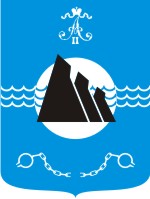 САХАЛИНСКАЯ ОБЛАСТЬСОБРАНИЕ ГОРОДСКОГО ОКРУГА«АЛЕКСАНДРОВСК-САХАЛИНСКИЙ РАЙОН»2013-2018 гг.РЕШЕНИЕ № ___от ____________ сессия    _____    созыва  5О принятии  Устава городского округа «Александровск - Сахалинский район»В соответствии со статьями 17, 35, 44 Федерального закона от 06.10.2003 № 131-ФЗ «Об общих принципах организации местного самоуправления в Российской Федерации», руководствуясь статьей 25 Устава городского округа «Александровск-Сахалинский район»СОБРАНИЕ ГОРОДСКОГО ОКРУГА «АЛЕКСАНДРОВСК-САХАЛИНСКИЙ РАЙОН» РЕШИЛО:1.  Принять Устав городского округа «Александровск – Сахалинский район» (прилагается).2. Направить Устав городского округа «Александровск – Сахалинский район» на государственную регистрацию в порядке, определенном Федеральным законом от 21.07.2005 № 97 – ФЗ «О государственной регистрации уставов муниципальных образований».3. Опубликовать (обнародовать) Устав городского округа «Александровск – Сахалинский район» в газете «Красное знамя» после его государственной регистрации.4. Устав городского округа «Александровск – Сахалинский район» вступает в силу после истечения срока полномочий Собрания городского округа «Александровск – Сахалинский район» 5 созыва.5. С момента вступления в силу Устава городского округа «Александровск – Сахалинский район» считать утратившими силу следующие решения Собрания:- решение районного Собрания депутатов муниципального образования «Александровск-Сахалинский район» от 11.12.2006 №78 «Об Уставе городского округа «Александровск – Сахалинский район»»;- решение Собрания городского округа «Александровск-Сахалинский район» от 29.07.2008 №41 «О внесении изменений и дополнений в Устав городского округа «Александровск – Сахалинский район» Сахалинской области, принятый решением районного Собрания депутатов муниципального образования «Александровск – Сахалинский район» от 11.12.2006 г. № 78»;- решение Собрания городского округа «Александровск - Сахалинский район» от 10.09.2008 №51 «О внесении изменений и дополнений в Устав городского округа «Александровск – Сахалинский район» Сахалинской области, принятый решением районного Собрания депутатов муниципального образования «Александровск – Сахалинский район» от 11.12.2006 г. № 78»;- решение Собрания городского округа «Александровск - Сахалинский район» от 22.04.2009 №39 «О внесении изменений и дополнений в Устав городского округа «Александровск-Сахалинский район» Сахалинской области, принятый решением районного Собрания депутатов муниципального образования «Александровск-Сахалинский район» от 11.12.2006 г. № 78»;-решение Собрания городского округа «Александровск - Сахалинский район» от 24.08.2009 №58 «О внесении изменений   и дополнений в Устав городского округа «Александровск-Сахалинский район» Сахалинской области, принятый решением районного Собрания депутатов  муниципального образования «Александровск-Сахалинский район» от 11.12.2006г. № 78»;-решение Собрания городского округа «Александровск - Сахалинский район» от 09.06.2010 №21 «О внесении дополнений в Устав городского округа «Александровск-Сахалинский район» Сахалинской области, принятый решением районного Собрания депутатов  муниципального образования  «Александровск-Сахалинский район»  от 11.12.2006г. №78 (в редакции решений Собрания городского округа от 29 июля, 10 сентября  2008года,  22 апреля,  24 августа 2009 года)»;- решение Собрания городского округа «Александровск - Сахалинский район» от 30.12.2010 №52 «О внесении изменений и дополнений в Устав городского округа «Александровск-Сахалинский район» Сахалинской области, принятый решением районного Собрания депутатов муниципального образования  «Александровск-Сахалинский район»  от 11.12.2006г. №78 (в редакции решений Собрания городского округа от 29.07., 10.09.2008года,  22.04.,  24.08. 2009 года, 09.06.2010)»;-решение Собрания городского округа «Александровск - Сахалинский район» от 26.08.2011 №32 «О внесении изменений и дополнений в Устав городского округа «Александровск-Сахалинский район»;-решение Собрания городского округа «Александровск - Сахалинский район» от 14.12.2011 №46 «О внесении изменений и дополнений в Устав городского округа «Александровск-Сахалинский район»;- решение Собрания городского округа «Александровск - Сахалинский район» от 14.12.2011 №47 «О внесении изменений и дополнений в Устав городского округа «Александровск-Сахалинский район»;-решение Собрания городского округа «Александровск - Сахалинский район» от 30.03.2012 №2 «О внесении изменений и дополнений в Устав городского округа «Александровск-Сахалинский район»;-решение Собрания городского округа «Александровск - Сахалинский район» от 06.07.2012 № 11 «О внесении изменений и дополнений в Устав городского округа «Александровск-Сахалинский район»;-решение Собрания городского округа «Александровск - Сахалинский район» от 26.09.2012 № 19 «О внесении изменений и дополнений в Устав городского округа «Александровск-Сахалинский район»;-решение Собрания городского округа «Александровск - Сахалинский район» от 26.12.2012 № 37 «О внесении изменений и дополнений в Устав городского округа «Александровск-Сахалинский район»;-решение Собрания городского округа «Александровск - Сахалинский район» от 02.04.2013 № 7 «О внесении изменений и дополнений в Устав городского округа «Александровск-Сахалинский район»;-решение Собрания городского округа «Александровск - Сахалинский район» от 20.05.2013 № 9 «О внесении изменений и дополнений в Устав городского округа «Александровск-Сахалинский район»;-решение Собрания городского округа «Александровск - Сахалинский район» от 20.12.2013 № 25 «О внесении изменений и дополнений в Устав городского округа «Александровск-Сахалинский район»;-решение Собрания городского округа «Александровск - Сахалинский район» от 26.03.2014 № 7 «О внесении изменений и дополнений в Устав городского округа «Александровск-Сахалинский район»;-решение Собрания городского округа «Александровск - Сахалинский район» от 27.06.2014 № 17 «О внесении изменений и дополнений в Устав городского округа «Александровск-Сахалинский район»;-решение Собрания городского округа «Александровск - Сахалинский район» от 22.10.2014 № 20 «О внесении изменений и дополнений в Устав городского округа «Александровск-Сахалинский район»;-решение Собрания городского округа «Александровск - Сахалинский район» от 26.01.2015 № 38 «О внесении изменений и дополнений в Устав городского округа «Александровск-Сахалинский район»;-решение Собрания городского округа «Александровск - Сахалинский район» от 25.03.2015 № 43 «О внесении изменений и дополнений в Устав городского округа «Александровск-Сахалинский район»;- решение Собрания городского округа «Александровск - Сахалинский район» от 24.07.2015 № 53 «О внесении изменений и дополнений в Устав городского округа «Александровск-Сахалинский район»;- решение Собрания городского округа «Александровск - Сахалинский район» от 25.11.2015 № 67 «О внесении изменений и дополнений в Устав городского округа «Александровск-Сахалинский район»;-решение Собрания городского округа «Александровск - Сахалинский район» от 09.03.2016 № 73 «О внесении изменений и дополнений в Устав городского округа «Александровск-Сахалинский район»;- решение Собрания городского округа «Александровск - Сахалинский район» от 27.07.2016 № 92 «О внесении изменений и дополнений в Устав городского округа «Александровск-Сахалинский район»;-решение Собрания городского округа «Александровск - Сахалинский район» от 28.12.2016 № 104 «О внесении изменений в Устав городского округа «Александровск-Сахалинский район»;-решение Собрания городского округа «Александровск - Сахалинский район» от 28.12.2016 № 105 «О внесении изменений и дополнений в Устав городского округа «Александровск-Сахалинский район»;- решение Собрания городского округа «Александровск - Сахалинский район» от 22.03.2017 № 112 «О внесении изменений в Устав городского округа «Александровск-Сахалинский район»;- решение Собрания городского округа «Александровск - Сахалинский район» от 02.05.2017 № 121 «О внесении изменений в Устав городского округа «Александровск-Сахалинский район»;-решение Собрания городского округа «Александровск - Сахалинский район» от 09.10.2017 № 146 «О внесении изменений в Устав городского округа «Александровск-Сахалинский район»;-решение Собрания городского округа «Александровск - Сахалинский район» от 15.11.2017 № 150 «О внесении изменений и дополнений в Устав городского округа «Александровск-Сахалинский район»;-решение Собрания городского округа «Александровск - Сахалинский район» от 24.01.2018 № 161«О внесении изменений и дополнений в Устав городского округа «Александровск-Сахалинский район».7. Контроль за исполнением настоящего решения возложить на председателя Собрания городского округа «Александровск-Сахалинский район» Н.Н. Губанову.Мэр городского округа «Александровск - Сахалинский район»                                     В.А. ИльПредседательСобрания городского округа«Александровск-Сахалинский район»                                     Н.Н. ГубановаУСТАВГОРОДСКОГО ОКРУГА «АЛЕКСАНДРОВСК-САХАЛИНСКИЙ РАЙОН» САХАЛИНСКОЙ ОБЛАСТИПринят решением Собрания городского округа«Александровск – Сахалинский район»____________________________Настоящий Устав разработан в соответствии с Конституцией Российской Федерации, Федеральным законом от 06.10.2003 года №131-ФЗ «Об общих принципах организации местного самоуправления в Российской Федерации», Уставом Сахалинской области, другими федеральными законами и законами Сахалинской области и закрепляет правовые основы местного самоуправления на территории городского округа «Александровск-Сахалинский район» Сахалинской области, определяет порядок формирования органов местного самоуправления, их полномочия, принципы взаимодействия и разграничения их компетенции, экономическую и финансовую основы местного самоуправления, иные вопросы осуществления полномочий органов местного самоуправления городского округа «Александровск-Сахалинский район» по решению вопросов местного значения и исполнения отдельных государственных полномочий. Устав действует на всей территории городского округа «Александровск-Сахалинский район» и обязателен для исполнения органами местного самоуправления, должностными лицами, предприятиями, организациями и учреждениями, расположенными на территории городского округа «Александровск-Сахалинский район», а также всем населением.ГЛАВА I. ОБЩИЕ ПОЛОЖЕНИЯСтатья 1. Статус городского округа «Александровск-Сахалинский район» 1. Городской округ «Александровск-Сахалинский район» входит в состав Сахалинской области и наделено Законом Сахалинской области от 21.07.2004 года №524 «О границах и статусе муниципальных образований в Сахалинской области» статусом городского округа.Административным центром городского округа «Александровск-Сахалинский район» является город Александровск-Сахалинский.Город Александровск-Сахалинский основан в 1869 году, настоящее название получил в январе 1927 года. День города отмечается ежегодно – в первую субботу сентября.Статья 2. Границы городского округа «Александровск-Сахалинский район»1. Границы территории городского округа «Александровск-Сахалинский район» и их картографическое описание установлены Законом Сахалинской области от 21.07.2004 года №524 «О границах и статусе муниципальных образований в Сахалинской области» и отражены в генеральном плане.2. Изменение границ городского округа «Александровск-Сахалинский район» осуществляется в порядке, определенном законами Российской Федерации и Сахалинской области по инициативе населения, органов местного самоуправления городского округа, органов государственной власти Сахалинской области, федеральных органов государственной власти в соответствии с федеральным законодательством.3. Изменение границ городского округа «Александровск-Сахалинский район» не допускается без учета мнения населения городского округа.4. Границы городского округа указаны на генеральном плане городского округа «Александровск-Сахалинский район».Статья 3. Наименование и состав территории городского округа «Александровск-Сахалинский район»1. Официальное наименование – муниципальное образование городской округ «Александровск-Сахалинский район» Сахалинской области Российской Федерации. Краткое наименование – городской округ «Александровск-Сахалинский район» (далее – городской округ). Сокращенные наименования, допустимые для использования в официальных документах, - ГО «Александровск-Сахалинский район».4. Городской округ входит в состав Сахалинской области Российской Федерации.5. В состав территории городского округа «Александровск-Сахалинский район» входят исторически сложившиеся земли города Александровск-Сахалинского, прилегающие к нему земли общего пользования, территории традиционного природопользования населения городского округа, рекреационные земли, земли для развития города и иные земли, независимо от форм собственности и целевого назначения, находящиеся в пределах границ городского округа, в том числе территории населенных пунктов, не являющихся поселениями: - села: Виахту, Трамбаус, Хоэ, Танги, Мангидай, Мгачи, Арково-Берег, Чеховское, Арково, Корсаковка, Михайловка, Дуэ, Владимировка.Статья 4. Официальные символы городского округа «Александровск-Сахалинский район» и порядок их использования1. Городской округ «Александровск-Сахалинский район» в соответствии с федеральным законодательством и геральдическими правилами имеет официальные символы, отражающие исторические, культурные, национальные и иные местные традиции, утверждаемые Собранием городского округа, и подлежащие государственной регистрации в порядке, установленном федеральным законодательством.2. Порядок использования официальных символов устанавливается решением Собрания городского округа. ГЛАВА II. ПРАВОВЫЕ ОСНОВЫ ОРГАНИЗАЦИИ МЕСТНОГО САМОУПРАВЛЕНИЯ В ГОРОДСКОМ ОКРУГЕСтатья 5. Местное самоуправление городского округа «Александровск-Сахалинский район»1. Местное самоуправление составляет одну из основ конституционного строя Российской Федерации, признается, гарантируется и осуществляется на всей территории Российской Федерации. 2. Местное самоуправление в городском округе - форма осуществления населением городского округа своей власти, обеспечивающая в пределах, установленных Конституцией Российской Федерации, федеральными законами, а в случаях, установленных федеральными законами, - законами Сахалинской области, самостоятельное и под свою ответственность решение населением городского округа непосредственно и через органы местного самоуправления вопросов местного значения, исходя из собственных интересов населения, с учетом исторических и иных местных традиций.Статья 6. Правовая основа местного самоуправления городского округа «Александровск-Сахалинский район»1. Правовую основу местного самоуправления городского округа составляют общепризнанные принципы и нормы международного права, международные договоры Российской Федерации, Конституция Российской Федерации, законы Российской Федерации и принимаемые в соответствии с ними иные нормативные правовые акты Российской Федерации, Устав Сахалинской области, законы и иные нормативные правовые акты Сахалинской области, настоящий Устав, решения, принятые на местных референдумах, и муниципальные правовые акты.2. Местное самоуправление в городском округе осуществляется на основе принципов:1) соблюдения прав и свобод человека и гражданина;2) государственных гарантий осуществления местного самоуправления;3) законности;4) гласности;5) самостоятельности местного самоуправления в решении вопросов местного значения;6) выборности органов и должностных лиц местного самоуправления; 7) ответственности органов и должностных лиц местного самоуправления перед населением городского округа;8) ответственности органов и должностных лиц местного самоуправления перед органами государственной власти в части исполнения переданных органам местного самоуправления отдельных государственных полномочий.Статья 7. Вопросы местного значения городского округа «Александровск-Сахалинский район»1. К вопросам местного значения городского округа относятся:1) составление и рассмотрение проекта бюджета городского округа, утверждение и исполнение бюджета городского округа, осуществление контроля за его исполнением, составление  и утверждение отчета об исполнении бюджета городского округа; 2) установление, изменение и отмена местных налогов и сборов городского округа;3) владение, пользование и распоряжение имуществом, находящимся в муниципальной собственности городского округа;4) организация в границах городского округа электро-, тепло-, газо- и водоснабжения населения, водоотведения, снабжения населения топливом в пределах полномочий, установленных законодательством Российской Федерации;5) осуществление в ценовых зонах теплоснабжения муниципального контроля за выполнением единой теплоснабжающей организацией мероприятий по строительству, реконструкции и (или) модернизаций объектов теплоснабжения, необходимых для развития, повышения надежности и энергетической эффективности системы теплоснабжения и определенных для нее в схеме теплоснабжения в пределах полномочий, установленных Федеральным законом «О теплоснабжении»;6) дорожная деятельность в отношении автомобильных дорог местного значения в границах городского округа и обеспечение безопасности дорожного движения на них, включая создание и обеспечение функционирования парковок (парковочных мест), осуществление муниципального контроля за сохранностью автомобильных дорог местного значения в границах городского округа, а также осуществление иных полномочий в области использования автомобильных дорог и осуществления дорожной деятельности в соответствии с законодательством Российской Федерации;7) обеспечение проживающих в городском округе и нуждающихся в жилых помещениях малоимущих граждан жилыми помещениями, организация строительства и содержания муниципального жилищного фонда, создание условий для жилищного строительства, осуществление муниципального жилищного контроля, а также иных полномочий органов местного самоуправления в соответствии с жилищным законодательством;8) создание условий для предоставления транспортных услуг населению и организация транспортного обслуживания населения в границах городского округа.9) участие в профилактике терроризма и экстремизма, а также в минимизации и (или) ликвидации последствий проявлений терроризма и экстремизма в границах городского округа;10) разработка и осуществление мер, направленных на укрепление межнационального и межконфессионального согласия, поддержку и развитие языков и культуры народов Российской Федерации, проживающих на территории городского округа, реализацию прав национальных меньшинств, обеспечение социальной и культурной адаптации мигрантов, профилактику межнациональных (межэтнических) конфликтов;11) участие в предупреждении и ликвидации последствий чрезвычайных ситуаций в границах городского округа;12) организация охраны общественного порядка на территории городского округа муниципальной милицией;13) предоставление помещения для работы на обслуживаемом административном участке городского округа сотруднику, замещающему должность участкового уполномоченного полиции;13.1) до 1 января 2017 года предоставление сотруднику, замещающему должность участкового уполномоченного полиции, и членам его семьи жилого помещения на период выполнения сотрудником обязанностей по указанной должности;14) обеспечение первичных мер пожарной безопасности в границах городского округа;15) организация мероприятий по охране окружающей среды в границах городского округа;16) организация предоставления общедоступного и бесплатного дошкольного, начального общего, основного общего, среднего общего образования по основным общеобразовательным программам в муниципальных образовательных организациях (за исключением полномочий по финансовому обеспечению реализации основных общеобразовательных программ в соответствии с федеральными государственными образовательными стандартами), организация предоставления дополнительного образования детей в муниципальных образовательных организациях (за исключением дополнительного образования детей, финансовое обеспечение которого осуществляется органами государственной власти субъекта Российской Федерации), создание условий для осуществления присмотра и ухода за детьми, содержание детей в муниципальных образовательных организациях, а также осуществление в пределах своих полномочий мероприятий по обеспечению организации отдыха детей в каникулярное время, включая мероприятия по обеспечению безопасности их жизни и здоровья;17) создание условий для оказания медицинской помощи населению на территории городского округа (за исключением территорий городских округов, включенных в утвержденный Правительством Российской Федерации перечень территорий, население которых обеспечивается медицинской помощью в медицинских организациях, подведомственных федеральному органу исполнительной власти, осуществляющему функции по медико – санитарному обеспечению населения отдельных территорий) в соответствии с территориальной программой государственных гарантий бесплатного оказания  гражданам медицинской помощи;18) создание условий для обеспечения жителей городского округа услугами связи, общественного питания, торговли и бытового обслуживания;19) организация библиотечного обслуживания населения, комплектование и обеспечение сохранности библиотечных фондов библиотек городского округа;20) создание условий для организации досуга и обеспечения жителей городского округа услугами организаций культуры;21) создание условий для развития местного традиционного народного художественного творчества, участие в сохранности, возрождении и развитии народных художественных промыслов в городском округе; 22) сохранение, использование и популяризация объектов культурного наследия (памятников истории и культуры), находящихся в собственности городского округа, охрана объектов культурного наследия (памятников истории и культуры) местного (муниципального) значения, расположенных на территории городского округа;23) обеспечение условий для развития на территории городского округа физической культуры, школьного спорта и массового спорта, организация проведения официальных физкультурно-оздоровительных и спортивных мероприятий городского округа;24) создание условий для массового отдыха жителей городского округа и организация обустройства мест массового отдыха населения;25) формирование и содержание муниципального архива;26) организация ритуальных услуг и содержание мест захоронения;27) участие в организации деятельности по сбору (в том числе раздельному сбору), транспортированию, обработке, утилизации, обезвреживанию, захоронению твердых коммунальных отходов;28) утверждение правил благоустройства территории городского округа, осуществление контроля за их соблюдением, организация благоустройства территории городского округа в соответствии с указанными правилами, а также организация использования, охраны, защиты, воспроизводства городских лесов, лесов особо охраняемых природных территорий, расположенных в границах городского округа;29) утверждение генеральных планов городского округа, правил землепользования и застройки, утверждение подготовленной на основе генеральных планов городского округа документации по планировке территории, выдача разрешений на строительство (за исключением случаев, предусмотренных Градостроительным кодексом Российской Федерации, иными федеральными законами), разрешений на ввод объектов в эксплуатацию при осуществлении  строительства, реконструкции объектов капитального строительства, расположенных на территории городского округа, утверждение местных нормативов градостроительного проектирования городского округа, ведение информационной системы обеспечения градостроительной деятельности, осуществляемой на территории городского округа, резервирование земель и изъятие,  земельных участков в границах городского округа для муниципальных нужд, осуществление муниципального земельного контроля в границах городского округа, осуществление в случаях, предусмотренных Градостроительным кодексом Российской Федерации, осмотров зданий, сооружений и выдача рекомендации об устранении выявленных в ходе таких осмотров зданий, сооружений и выдача рекомендаций об устранении выявленных в ходе таких осмотров нарушений;30) утверждение схемы размещения рекламных конструкций, выдача разрешений на установку и эксплуатацию рекламных конструкций на территории городского округа, аннулирование таких разрешений, выдача предписаний о демонтаже самовольно установленных рекламных конструкций на территории городского округа, осуществляемые в соответствии с Федеральным законом «О рекламе»; 31) присвоение адресов объектам адресации, изменение, аннулирование адресов, присвоение наименований элементам улично-дорожной сети (за исключением автомобильных дорог федерального значения, автомобильных дорог регионального или межмуниципального значения), наименований элементам планировочной структуры в границах городского округа, изменение, аннулирование таких наименований, размещение информации в государственном адресном реестре;32) организация и осуществление мероприятий по территориальной обороне и гражданской обороне, защите населения и территории городского округа от чрезвычайных ситуаций природного и техногенного характера, включая поддержку в состоянии постоянной готовности к использованию систем оповещения населения об опасности, объектов гражданской обороны, создание и содержание в целях гражданской обороны запасов материально-технических, продовольственных, медицинских и иных средств;33) создание, содержание и организация деятельности аварийно-спасательных служб и (или) аварийно-спасательных формирований на территории городского округа;34) создание, развитие и обеспечение охраны лечебно-оздоровительных местностей и курортов местного значения на территории городского округа, а также осуществление муниципального контроля в области использования и охраны особо охраняемых природных территорий местного значения;35) организация и осуществление мероприятий по мобилизационной подготовке муниципальных предприятий и учреждений, находящихся на территории городского округа;36) осуществление мероприятий по обеспечению безопасности людей на водных объектах, охране их жизни и здоровья;37) создание условий для расширения рынка сельскохозяйственной продукции, сырья и продовольствия, содействие развитию малого и среднего предпринимательства, оказание поддержки социально ориентированным некоммерческим организациям, благотворительной деятельности и добровольчеству;38) организация и осуществление мероприятий по работе с детьми и молодежью в городском округе;39) осуществление в пределах, установленных водным законодательством Российской Федерации, полномочий собственника водных объектов, установление правил использования водных объектов общего пользования для личных и бытовых нужд и информирование населения об ограничениях использования и информирование населения об ограничениях использования таких водных объектов, включая обеспечение свободного доступа граждан к водным объектам общего пользования и их береговым полосам;40) оказание поддержки гражданам и их объединениям, участвующим в охране общественного порядка, создание условий для деятельности народных дружин;41) осуществление муниципального лесного контроля;42) обеспечение выполнения работ, необходимых для создания искусственных земельных участков для нужд городского округа, проведение открытого аукциона на право заключить договор о создании искусственного земельного участка в соответствии с федеральным законом;43) осуществление мер по противодействию коррупции в границах городского округа;44) организация в соответствии с Федеральным законом от 24 июля 2007 года            №221-ФЗ «О государственном кадастре недвижимости» выполнения комплексных кадастровых работ и утверждение карты-плана территории.Статья 7.1. Права органов местного самоуправления городского округа на решение вопросов, не отнесенных к вопросам местного значения городского округа1. Органы местного самоуправления городского округа имеют право на:1) создание музеев городского округа;2) создание муниципальных образовательных организаций высшего образования;3) участие в осуществлении деятельности по опеке и попечительству; 4) создание условий для осуществления деятельности, связанной с реализацией прав местных национально-культурных автономий на территории городского округа;5) оказание содействия национально-культурному развитию народов Российской Федерации и реализации мероприятий в сфере межнациональных отношений на территории городского округа;6) создание муниципальной пожарной охраны;7) создание условий для развития туризма;8) оказание поддержки общественным наблюдательным комиссиям, осуществляющим общественный контроль за обеспечением прав человека и содействие лицам, находящимся в местах принудительного содержания;9) оказание поддержки общественным объединениям инвалидов, а также созданным общероссийскими объединениями инвалидов организациям в соответствии с Федеральным законом от 24.11.1995 № 181 – ФЗ «О социальной  защите инвалидов в Российской Федерации»;10) осуществление мероприятий, предусмотренных Федеральным законом «О донорстве крови и её компонентов»;11) создание условий для организации проведения независимой оценки качества условий оказания услуг организациями в порядке и на условиях, которые установлены федеральными законами, а также применение результатов независимой оценки качества условий оказания услуг организациями при оценке деятельности руководителей подведомственных организаций и осуществление контроля за принятием мер по устранению недостатков, выявленных по результатам независимой оценки качества условий оказания услуг организациями, в соответствии с федеральными законами;12) предоставление гражданам жилых помещений муниципального жилищного фонда по договорам найма жилых помещений жилищного фонда социального использования в соответствии с жилищным законодательством;13) осуществление мероприятий по отлову и содержанию безнадзорных животных, обитающих на территории городского округа;14) осуществление мероприятий в сфере профилактики правонарушений, предусмотренных Федеральным законом «Об основах системы профилактики правонарушений в Российской Федерации»;15) оказание содействия развитию физической культуры и спорта инвалидов, лиц с ограниченными возможностями здоровья, адаптивной физической культуры и адаптивного спорта.2. Органы местного самоуправления городского округа вправе решать вопросы, указанные в части 1 настоящей статьи, участвовать в осуществлении иных государственных полномочий (не переданных им в соответствии со статьей 19 Федерального закона от 06.10.2003 г. № 131-ФЗ), если это участие предусмотрено федеральными законами, а также решать иные вопросы, не отнесенные к компетенции органов местного самоуправления других муниципальных образований, органов государственной власти и не исключенные из их компетенции федеральными законами и законами Сахалинской области за счет доходов местных бюджетов, за исключением межбюджетных трансфертов, предоставленных из бюджетов бюджетной системы Российской Федерации, и поступлений налоговых доходов по дополнительным нормативам отчислений.Статья 8. Полномочия органов местного самоуправления городского округа «Александровск-Сахалинский район»1. В целях решения вопросов местного значения органы местного самоуправления городского округа обладают следующими полномочиями:1) принятие Устава городского округа и внесение в него изменений и дополнений, издание муниципальных правовых актов;2) установление официальных символов городского округа;3) создание муниципальных предприятий и учреждений, осуществление финансового обеспечения деятельности муниципальных казенных учреждений и финансового обеспечения выполнения муниципального задания бюджетными и автономными муниципальными учреждениями, а также, осуществление закупок товаров, работ, услуг для обеспечения муниципальных нужд;4) установление тарифов на услуги, предоставляемые муниципальными предприятиями и учреждениями, и работы, выполняемые муниципальными предприятиями и учреждениями, если иное не предусмотрено федеральными законами;5) полномочиями по организации теплоснабжения, предусмотренными Федеральным законом «О теплоснабжении»;6) полномочиями в сфере водоснабжения и водоотведения, предусмотренными Федеральным законом «О водоснабжении и водоотведении»;7) полномочиями в сфере стратегического планирования, предусмотренными Федеральным законом от 28.06.2014 года № 172-ФЗ «О стратегическом планировании в Российской Федерации»;8) регулирование тарифов на подключение к системе коммунальной инфраструктуры, тарифов организаций коммунального комплекса на подключение, надбавок к тарифам на товары и услуги организаций коммунального комплекса, надбавок к ценам (тарифам) для потребителей;9) организационное и материально-техническое обеспечение подготовки и проведения муниципальных выборов, местного референдума, голосования по отзыву депутата, члена выборного органа местного самоуправления, выборного должностного лица местного самоуправления, голосования по вопросам изменения границ городского округа, преобразования городского округа;10) организация сбора статистических показателей, характеризующих состояние экономики и социальной сферы городского округа, и предоставление указанных данных органам государственной власти в порядке, установленном Правительством Российской Федерации;11) разработка и утверждение программ комплексного развития систем коммунальной инфраструктуры городского округа, программ комплексного развития транспортной инфраструктуры городского округа, программ комплексного развития социальной инфраструктуры городского округа, требования к которым устанавливаются Правительством Российской Федерации;12) утверждение и реализация муниципальных программ в области энергосбережения и повышения энергетической эффективности, организация проведения энергетического обследования многоквартирных домов, помещения в которых составляют муниципальный жилищный фонд в границах городского округа, организация и проведение иных мероприятий, предусмотренных законодательством об энергосбережении и о повышении энергетической эффективности; 13) организует и осуществляет муниципальный контроль на территории городского округа;14) организует и осуществляет региональный государственный контроль (надзор), полномочиями по осуществлению которого наделены органы местного самоуправления;15) разрабатывает административные регламенты осуществления муниципального контроля в соответствующих сферах деятельности. Разработка и принятие указанных административных регламентов осуществляются в порядке, установленном нормативными правовыми актами Сахалинской области;16) организует и проводит мониторинг эффективности муниципального контроля в соответствующих сферах деятельности, показатели и методика проведения которого утверждаются Правительством Российской Федерации;17) осуществление международных и внешнеэкономических связей в соответствии с федеральными законами;18) учреждение печатного средства массовой информации для опубликования муниципальных правовых актов, обсуждения проектов муниципальных правовых актов по вопросам местного значения, доведения до сведения жителей городского округа официальной информации о социально-экономическом и культурном развитии городского округа, о развитии его общественной инфраструктуры и иной официальной информации;19) организация профессионального образования и дополнительного профессионального образования выборных должностных лиц местного самоуправления, членов выборных органов местного самоуправления, депутатов представительных органов муниципальных образований, муниципальных служащих и работников муниципальных учреждений, подготовки кадров для муниципальной службы в порядке, предусмотренным законодательством Российской Федерации об образовании и законодательством Российской Федерации о муниципальной службе;20) иными полномочиями в соответствии с Федеральным законом от 06.10.2003 года № 131-ФЗ «Об общих принципах организации местного самоуправления в Российской Федерации», настоящим Уставом.2. Органы местного самоуправления городского округа вправе в соответствии с Уставом городского округа принимать решение о привлечении граждан к выполнению на добровольной основе социально значимых для городского округа работ (в том числе дежурств) в целях решения вопросов местного значения городского округа, предусмотренных пунктами 7.1 - 11, 20 и 25 части 1 статьи 16 Федерального закона N 131-ФЗ.К социально значимым работам могут быть отнесены только работы, не требующие специальной профессиональной подготовки.К выполнению социально значимых работ могут привлекаться совершеннолетние трудоспособные жители городского округа в свободное от основной работы или учебы время на безвозмездной основе не более чем один раз в три месяца. При этом продолжительность социально значимых работ не может составлять более четырех часов подряд.3. Полномочия органов местного самоуправления, установленные настоящей статьей, осуществляются органами местного самоуправления городского округа самостоятельно.Статья 9. Муниципальный контроль 1. Органы местного самоуправления организуют и осуществляют муниципальный контроль за соблюдением требований, установленных муниципальными правовыми актами, принятыми по вопросам местного значения, а в случаях, если соответствующие виды контроля отнесены федеральными законами к полномочиям органов местного самоуправления, также муниципальный контроль за соблюдением требований, установленных федеральными законами, законами Сахалинской области. 2. К отношениям, связанным с осуществлением муниципального контроля, организацией и проведением проверок юридических лиц, индивидуальных предпринимателей, применяются положения Федерального закона от 26 декабря 2008 года № 294-ФЗ «О защите прав юридических лиц и индивидуальных предпринимателей при осуществлении государственного контроля (надзора) и муниципального контроля».Статья 10. Осуществление органами местного самоуправления городского округа «Александровск-Сахалинский район» отдельных государственных полномочий1. Полномочия органов местного самоуправления, установленные федеральными законами и законами Сахалинской области, по вопросам, не отнесённым в соответствии с настоящим Уставом к вопросам местного значения, являются отдельными государственными полномочиями, передаваемыми для осуществления органам местного самоуправления.Наделение органов местного самоуправления городского округа отдельными государственными полномочиями осуществляется федеральными законами и законами Сахалинской области.2. Органы местного самоуправления могут наделяться государственными полномочиями на неограниченный срок либо, если данные полномочия имеют определенный срок, на срок действия этих полномочий.3. Полномочия по осуществлению отдельных государственных полномочий, переданных органам местного самоуправления городского округа, возлагаются на администрацию городского округа и иные органы местного самоуправления.4. Финансовое обеспечение отдельных государственных полномочий, переданных органам местного самоуправления, осуществляется только за счет предоставляемых местному бюджету субвенций из соответствующих бюджетов.Органы местного самоуправления имеют право дополнительно использовать собственные материальные ресурсы и финансовые средства для осуществления переданных им отдельных государственных полномочий в случаях и порядке, предусмотренных Уставом городского округа.5. Администрация городского округа и иные органы местного самоуправления несут ответственность за осуществление отдельных государственных полномочий в порядке, установленном соответствующими федеральными законами и законами Сахалинской области, в пределах выделенных городскому округу на эти цели материальных ресурсов и финансовых средств. 6. Органы местного самоуправления и их должностные лица обязаны предоставлять уполномоченным государственным органам документы, связанные с осуществлением отдельных государственных полномочий.7. Федеральные законы, законы Сахалинской области, предусматривающие передачу отдельных государственных полномочий органам местного самоуправления, могут содержать положения, предусматривающие обязанность органов местного самоуправления использовать по определенному назначению передаваемые в муниципальную собственность материальные объекты, необходимые для осуществления соответствующих полномочий.8. Собрание городского округа при наличии положительного заключения финансового управления городского округа имеет право устанавливать дополнительные меры социальной поддержки и социальной помощи для отдельных категорий граждан вне зависимости от наличия в федеральных законах положений, устанавливающих указанное право.9. Органы местного самоуправления участвуют в осуществлении государственных полномочий, не переданных им в соответствии со статьей 19 Федерального закона от 06.10.2003 №131-ФЗ, в случае принятия Собранием городского округа решения о реализации права на участие в осуществлении указанных полномочийГЛАВА III. УЧАСТИЕ НАСЕЛЕНИЯ ГОРОДСКОГО ОКРУГА «АЛЕКСАНДРОВСК-САХАЛИНСКИЙ РАЙОН» В ОСУЩЕСТВЛЕНИИ МЕСТНОГО САМОУПРАВЛЕНИЯСтатья 11. Права граждан на осуществление местного самоуправления1. Граждане, проживающие на территории городского округа, осуществляют местное самоуправление (в соответствии с федеральными гарантиями избирательных прав граждан) посредством участия в местном референдуме, муниципальных выборах, иных форм прямого волеизъявления, а также через выборные и иные органы местного самоуправления.2. Иностранные граждане, постоянно или преимущественно проживающие на территории городского округа, обладают при осуществлении местного самоуправления правами в соответствии с международными договорами Российской Федерации и федеральными законами.3. Граждане, проживающие на территории городского округа, имеют равные права на осуществление местного самоуправления как непосредственно, так и через своих представителей, независимо от пола, расы, национальности, языка, происхождения, имущественного и должностного положения, отношения к религии, убеждений, принадлежности к общественным объединениям.4. Граждане, проживающие на территории городского округа, имеют право:1) избирать и быть избранными в органы местного самоуправления городского округа;2) на равный доступ к муниципальной службе;3) принимать участие в решении наиболее важных вопросов местного значения;4) правотворческой инициативы по вопросам местного значения;5) обращаться в органы местного самоуправления и к должностным лицам органов местного самоуправления городского округа. Статья 12. Местный референдум 1. В целях решения непосредственно населением вопросов местного значения проводится местный референдум.2. Местный референдум проводится на всей территории городского округа.3. Решение о проведении местного референдума принимается Собранием городского округа:1) по инициативе, выдвинутой гражданами Российской Федерации, имеющими право на участие в местном референдуме;2) по инициативе, выдвинутой избирательными объединениями, иными общественными объединениями, Уставы которых предусматривают участие в выборах и (или) референдумах и которые зарегистрированы в порядке и сроки, установленные федеральными законами;3) по инициативе Собрания городского округа и мэра городского округа, выдвинутой ими совместно.4. Условием назначения местного референдума по инициативе граждан, избирательных объединений, иных общественных объединений, указанных в п.2 и 3 части 3 настоящей статьи, является сбор подписей в поддержку данной инициативы, количество которых должно составлять 5 процентов от числа участников референдума, зарегистрированных на территории городского округа в соответствии с Федеральным законом от 12.06.2002 N 67-ФЗ "Об основных гарантиях избирательных прав и права на участие в референдуме граждан Российской Федерации" (далее - Федеральный закон N 67-ФЗ).Инициатива проведения референдума, выдвинутая гражданами, избирательными объединениями, иными общественными объединениями, указанными в п.2 и 3 части 3 настоящей статьи, оформляется в порядке, установленном Федеральным законом N 67-ФЗ и, принимаемым в соответствии с ним, законом Сахалинской области.Инициатива проведения референдума, выдвинутая совместно Собранием городского округа и мэром городского округа, оформляется правовыми актами Собрания городского округа и мэра городского округа.5. Собрание городского округа назначает дату местного референдума в течение 30 дней со дня поступления в Собрание городского округа документов о выдвижении инициативы проведения местного референдумаВ случае, если местный референдум не назначен Собранием городского округа в установленные сроки, референдум назначается судом на основании обращения граждан, избирательных объединений, мэра городского округа, органов государственной власти Сахалинской области, избирательной комиссии Сахалинской области или прокурора. Назначенный судом местный референдум организуется избирательной комиссией городской округ «Александровск-Сахалинский район» (далее по тексту - избирательная комиссия городского округа), а обеспечение его проведения осуществляется исполнительным органом государственной власти Сахалинской области или иным органом, на который судом возложено обеспечение проведения местного референдума.6. В местном референдуме имеют право участвовать граждане Российской Федерации, место жительства которых расположено в границах городского округа. Граждане Российской Федерации участвуют в местном референдуме на основе всеобщего равного и прямого волеизъявления при тайном голосовании.Итоги голосования и принятое на местном референдуме решение подлежат официальному опубликованию.7. Принятое на местном референдуме решение подлежит обязательному исполнению на территории городского округа и не нуждается в утверждении какими-либо органами государственной власти, их должностными лицами или органами местного самоуправления городского округа.8. Органы местного самоуправления городского округа обеспечивают исполнение принятого на местном референдуме решения в соответствии с разграничением полномочий между ними, определенным настоящим Уставом.9. Решение о проведении местного референдума, а также принятое на местном референдуме решение может быть обжаловано в судебном порядке гражданами, органами местного самоуправления городского округа, прокурором, уполномоченными федеральным законом органами государственной власти.10. Гарантии прав граждан на участие в местном референдуме, а также порядок подготовки и проведения местного референдума устанавливаются Федеральным законом N 67-ФЗ и принимаемым в соответствии с ним законом Сахалинской области.Статья 13. Муниципальные выборы1. Муниципальные выборы проводятся в целях избрания депутатов, членов выборного органа местного самоуправления, выборных должностных лиц местного самоуправления на основе всеобщего равного и прямого избирательного права при тайном голосовании.2. Выборы назначаются Собранием городского округа. В случаях, установленных федеральным законом, муниципальные выборы назначаются избирательной комиссией городского округа «Александровск-Сахалинский район» или судом.3. Решение о выборах должно быть принято не ранее чем за 90 дней и не позднее, чем за 80 дней до дня голосования. В случае досрочного прекращения полномочий Собрания городского округа, или досрочного прекращения полномочий депутатов, влекущего неправомочность Собрания городского округа, досрочные выборы должны быть проведены не позднее шести месяцев со дня досрочного прекращения полномочий.4. Днем голосования на муниципальных выборах в городском округе «Александровск – Сахалинский район» является второе воскресенье сентября года, в котором истекают сроки полномочия депутатов Собрания городского округа, за исключением случаев предусмотренных действующим законодательством.Не допускается назначение голосования на нерабочий праздничный день, на предшествующий ему день, на день, следующий за нерабочим праздничным днем, и на воскресенье, которое объявлено в установленном порядке рабочим днем. Если второе воскресенье сентября, на которое должны быть назначены выборы, совпадает с нерабочим праздничным днем, или предшествующим ему днем, либо второе воскресенье сентября объявлено в установленном порядке рабочим днем, выборы назначаются на третье воскресенье сентября.5. Гарантии избирательных прав граждан при проведении муниципальных выборов, порядок назначения, подготовки, проведения, установления итогов и определения результатов муниципальных выборов устанавливаются федеральным законом и, принимаемые в соответствии с ним, законом Сахалинской области.6. Итоги муниципальных выборов подлежат официальному опубликованию (обнародованию).Статья 14. Голосование по отзыву депутата Собрания городского округа «Александровск-Сахалинский район»Голосование по отзыву депутата Собрания городского округа проводится по инициативе населения в порядке, установленном федеральным законодательством и принимаемым в соответствии с ним законом Сахалинской области для проведения местного референдума, с учётом особенностей, предусмотренных Федеральным законом от 06.10.2003 № 131-ФЗ «Об общих принципах организации местного самоуправления в Российской Федерации» (далее – Федеральным законом от 06.10.2003 № 131-ФЗ).  Основание для отзыва депутата устанавливаются Уставом городского округа.Основаниями для отзыва депутата Собрания городского округа могут быть только конкретные противоправные решения или действия (бездействие), подтвержденные в судебном порядке и влекущие утрату доверия избирателей, избравших депутата Собрания городского округа. В случае, если все депутатские мандаты или часть депутатских мандатов в Собрании городского округа замещаются депутатами, избранными в составе списков кандидатов, выдвинутых избирательными объединениями, отзыв депутата не применяется. Под нарушением законодательства Российской Федерации, Сахалинской области, настоящего Устава и иных нормативных правовых актов органов государственной власти и местного самоуправления, принятых в пределах их компетенции, являющимся основанием для отзыва депутата Собрания городского округа, понимается однократное грубое нарушение либо систематическое нарушение депутатом Собрания городского округа требований этих актов. Факты нарушения депутатом Собрания городского округа требований этих актов должны быть установлены в судебном порядке.  Процедура отзыва депутата Собрания городского округа должна обеспечить ему возможность дать избирателям объяснения по поводу обстоятельств, выдвигаемых в качестве оснований для отзыва, которые подлежат официальному опубликованию.  Право избирателей по отзыву депутата Собрания городского округа является одним из средств контроля избирателей за осуществлением депутатом Собрания городского округа своих полномочий, закрепленных федеральным законодательством и законодательством Сахалинской области.  Право отзыва не может быть использовано для ограничения самостоятельности и инициативы депутата Собрания городского округа, и создания препятствий его законной деятельности.  Право отзыва не может быть использовано раньше чем через 12 месяцев со дня избрания депутата Собрания городского округа и в течение последних 6 месяцев перед истечением срока, на который избран депутат Собрания городского округа.  Если по результатам голосования по отзыву депутата Собрания городского округа он не был отозван, следующее проведение голосования по отзыву возможно только по истечении 12 месяцев со дня предшествующего голосования. Правом на возбуждение вопроса об отзыве депутата Собрания городского округа обладают граждане Российской Федерации, постоянно или преимущественно проживающие на территории городского округа и обладающие избирательным правом, а также избирательные объединения, выдвинувшие данного депутата Собрания городского округа кандидатом на должность депутата Собрания городского округа в соответствии с федеральным законодательством и законодательством Сахалинской области.  Инициативная группа граждан численностью не менее 10 человек, избирательные объединения в письменной форме уведомляют депутата Собрания городского округа о возбуждении вопроса о его отзыве, об основании (основаниях) отзыва, о месте и времени рассмотрения указанного вопроса на собрании инициативной группы (политической партии, общественной организации) не позднее, чем за 15 дней до его рассмотрения.  В случае если на собрании инициативной группы граждан, избирательного объединения возбуждение вопроса об отзыве депутата Собрания городского округа было поддержано, инициативная группа, избирательное объединение обращается с заявлением в избирательную комиссию городского округа.  Заявление инициативной группы должно быть подписано всеми членами инициативной группы лично с указанием фамилии, имени, отчества, даты рождения, адреса места жительства, серии и номера паспорта или заменяющего его документа каждого. В заявлении должны содержаться: 1) предложение об отзыве депутата Собрания городского округа; 2) основание (основания) отзыва; 3) сведения об уполномоченных представителях инициативной группы. 13. К заявлению должен быть приложен документ, подтверждающий факт уведомления депутата Собрания городского округа. 14. К заявлению избирательного объединения прилагается протокол общего собрания (конференции) или заседании руководящего органа соответствующего избирательного объединения. В протоколе должны содержаться следующие данные: 1) предложение об отзыве, основание (основания) отзыва; 2) число членов избирательного объединения, принимавших участие в принятии решения; 3) результаты голосования; 4) сведения об уполномоченных представителях избирательного объединения. 15.Заявление инициативной группы, избирательного объединения о возбуждении отзыва депутата Собрания городского округа должно быть рассмотрено избирательной комиссией городского округа в срок, не превышающий 15 дней со дня получения заявления. 16. Избирательная комиссия городского округа информирует депутата Собрания городского округа о полученном заявлении. Депутата Собрания городского округа вправе определить свою позицию по вопросу о возбуждении отзыва и представить в избирательную комиссию городского округа, изложенные в письменном виде аргументы в свою защиту. 17. Сбор подписей граждан за проведение голосования по отзыву депутата Собрания городского округа организует инициативная группа, избирательное объединение. Все расходы, связанные со сбором подписей, осуществляются за счет средств фонда, создаваемого инициативной группой, избирательным объединением для финансирования кампании по отзыву депутата Собрания городского округа. 18. Сбор подписей начинается со дня, следующего за днем получения инициативной группой, избирательным объединением регистрационного свидетельства избирательной комиссии городского округа, и заканчивается по истечении 30 дней со дня начала сбора подписей. В случае если в течение этого срока не будет собрано необходимое количество подписей избирателей, дальнейший сбор подписей прекращается. 19. Количество подписей, необходимых для назначения голосования по отзыву депутата Собрания городского округа, должно составлять 5 процентов от числа избирателей, зарегистрированных на территории городского округа. Предельное количество подписей по отзыву не должно превышать установленное количество подписей более чем на 15 процентов. Число избирателей определяется на основании данных их регистрации по состоянию на 1 января или 1 июля соответствующего года. 20. Собрание городского округа, в срок не позднее 15 дней со дня получения решения избирательной комиссии городского округа, принимает решение о назначении даты голосования по отзыву депутата Собрания городского округа. 21. Голосование по отзыву депутата Собрания городского округа проводится не ранее 45 дней и не позднее 60 дней, начиная со дня, следующего за днем принятия решения 18 Собрания городского округа о назначении даты голосования по отзыву депутата Собрания городского округа. 22. В случае, если депутат Собрания городского округа подал заявление о досрочном сложении своих полномочий до назначения даты голосования по его отзыву и Собранием городского округа принято решение о его удовлетворении, избирательная комиссия городского округа принимает решение о прекращении кампании по отзыву депутата Собрания городского округа.23. В случае если депутат Собрания городского округа подал заявление о досрочном сложении своих полномочий после назначения даты голосования по его отзыву и Собранием городского округа принято решение о его удовлетворении, решение о прекращении кампании по отзыву депутата Собрания городского округа принимается Собранием городского округа. 24. Собрание городского округа обязано принять решение по заявлению депутата Собрания городского округа о досрочном сложении полномочий не позднее, чем за сутки до дня голосования. 25. В случае, если инициативная группа, избирательное объединение отзовет свое заявление о возбуждении вопроса об отзыве депутата Собрания городского округа до направления в Собрание городского округа для решения избирательной комиссии городского округа, кампания по отзыву депутата Собрания городского округа прекращается. 26. Депутат Собрания городского округа имеет право на свободную агитацию за сохранение его мандата, должности и голосование граждан против отзыва в допускаемых законом формах и законными методами. 27. Инициативная группа, избирательное объединение имеют право свободной агитации за голосование граждан за отзыв депутата Собрания городского округа в допускаемых законом формах и законными методами. 28. Граждане Российской Федерации, общественные объединения вправе вести агитацию за участие в голосовании по отзыву, за отзыв или против отзыва депутата Собрания городского округа. 29. Агитация при проведении кампании по отзыву депутата Собрания городского округа начинается со дня принятия избирательной комиссией городского округа решения о назначении голосования по отзыву и прекращается в ноль часов за сутки до дня голосования. 30. Голосование по отзыву депутата Собрания городского округа проводится в соответствии с федеральным законодательством и законодательством Сахалинской области. 31. Досрочное голосование и голосование вне помещения для голосования, подсчет голосов участников голосования на участке для голосования, обработка итогов голосования в избирательной комиссии городского округа осуществляются в порядке и сроки, установленные законодательством Сахалинской области. 32. Избирательная комиссия городского округа признает результаты голосования недействительными: 1) в случае, если допущенные при проведении голосования нарушения не позволяют с достоверностью установить результаты волеизъявления участников голосования; 2) в случае, если они признаны недействительными не менее чем на одной четвертой части участков голосования в округе; 3) по решению суда. 33. Депутат Собрания городского округа считается отозванным, если за отзыв проголосовало не менее половины избирателей, зарегистрированных в избирательном округе. 34. Итоги голосования по отзыву депутата Собрания городского округа и принятые решения подлежат официальному опубликованию. 35. Полномочия депутата Собрания городского округа прекращаются с ноля часов дня, следующего за днем установления избирательной комиссией городского округа итогов и результатов голосования, если избирательной комиссией городского округа установлено, что необходимым количеством голосов депутат Собрания городского округа отозван. Статья 15. Голосование по вопросам изменения границ и (или) преобразования городского округа «Александровск-Сахалинский район»1. В случаях, предусмотренных Федеральным законом от 06.10.2003 года № 131-ФЗ «Об общих принципах организации местного самоуправления в Российской Федерации», в целях получения согласия населения при изменении границ городского округа, преобразования городского округа проводится голосование по вопросам изменения границ городского округа, преобразования городского округа.2. Изменение границ городского округа, влекущее отнесение территорий отдельных входящих в его состав населенных пунктов к территориям других муниципальных образований, осуществляется с согласия населения данных муниципальных образований, выраженного путем голосования, с учетом мнения Собраний муниципальных образований. 3. Изменение границ городского округа, не влекущее отнесения территорий отдельных входящих в его состав населенных пунктов к территории другого муниципального образования, осуществляется с учетом мнения населения, выраженного Собраниями муниципальных образований.4. Голосование по вопросам изменения границ городского округа, преобразования городского округа назначается Собранием городского округа и проводится в порядке, установленном федеральным законом и принимаемым в соответствии с ним законом Сахалинской области для проведения местного референдума, с учетом особенностей, установленных федеральным законом.5. Голосование по вопросам изменения границ городского округа, преобразования городского округа считается состоявшимся, если в нем приняло участие более половины жителей городского округа, обладающих избирательным правом. Согласие населения на изменение границ городского округа, преобразование городского округа считается полученным, если за указанные изменение, преобразование проголосовало более половины принявших участие в голосовании жителей городского округа. 6. Итоги голосования по вопросам изменения границ городского округа, преобразования городского округа и принятые решения подлежат официальному опубликованию (обнародованию).Статья 16. Правотворческая инициатива граждан1. Под правотворческой инициативой понимается право граждан вносить в органы местного самоуправления проекты правовых актов по вопросам местного значения.2. С правотворческой инициативой может выступить инициативная группа граждан, обладающих избирательным правом, в порядке, установленном решением Собрания городского округа. 3. Минимальная численность инициативной группы граждан устанавливается решением Собрания городского округа и не может превышать трех процентов от числа жителей городского округа, обладающих избирательным правом.4. Проект муниципального правового акта, внесенный в порядке реализации правотворческой инициативы граждан, подлежит обязательному рассмотрению органом местного самоуправления или должностным лицом местного самоуправления городского округа, к компетенции которого относится принятие соответствующего акта, в течение трех месяцев со дня его внесения.5. Представителям инициативной группы граждан должна быть обеспечена возможность изложения своей позиции при рассмотрении указанного проекта.6. В случае, если принятие нормативного правового акта, проект которого внесен в порядке реализации правотворческой инициативы граждан, относится к компетенции Собрания городского округа, указанный проект должен быть рассмотрен на открытом заседании Собрания городского округа.7. Мотивированное решение, принятое по результатам рассмотрения проекта муниципального правового акта, внесенного в порядке реализации правотворческой инициативы граждан, должно быть официально в письменной форме доведено до сведения внесшей его инициативной группы граждан.Статья 17. Территориальное общественное самоуправление1. Под территориальным общественным самоуправлением понимается самоорганизация граждан по месту их жительства на части территории городского округа для самостоятельного и под свою ответственность осуществления собственных инициатив по вопросам местного значения.2.  Границы территории, на которой осуществляется территориальное общественное самоуправление, устанавливаются Собранием городского округа по предложению населения, проживающего на данной территории.3. Территориальное общественное самоуправление осуществляется в городском округе непосредственно населением посредством проведения собраний и конференций граждан, а также посредством создания органов территориального общественного самоуправления.4.  Территориальное общественное самоуправление может осуществляться в пределах следующих территорий проживания граждан: село, подъезд многоквартирного жилого дома; многоквартирный жилой дом; группа жилых домов; жилой микрорайон; иные территории проживания граждан.5. Органы территориального общественного самоуправления избираются на собраниях или конференциях граждан, проживающих на соответствующей территории.6. Территориальное общественное самоуправление считается учрежденным с момента регистрации Устава территориального общественного самоуправления мэром городского округа.  Порядок регистрации Устава территориального общественного самоуправления определяется Уставом городского округа и (или) решением Собрания городского округа.7. Территориальное общественное самоуправление в соответствии с его Уставом может являться юридическим лицом и подлежит государственной регистрации в организационно - правовой форме некоммерческой организации.8.  Собрание граждан по вопросам организации и осуществления территориального общественного самоуправления считается правомочным, если в нем принимают участие не менее одной трети жителей соответствующей территории, достигших шестнадцатилетнего возраста.9. Конференция граждан по вопросам организации и осуществления территориального общественного самоуправления считается правомочной, если в ней принимают участие не менее двух третей избранных на собраниях граждан делегатов, представляющих не менее одной трети жителей соответствующей территории, достигших шестнадцатилетнего возраста.10.  К исключительным полномочиям собрания, конференции граждан, осуществляющих территориальное общественное самоуправление, относятся:1) установление структуры органов территориального общественного самоуправления;2) принятие Устава территориального общественного самоуправления, внесение в него изменений и дополнений;3) избрание органов территориального общественного самоуправления; 4) определение основных направлений деятельности территориального общественного самоуправления;5)  утверждение сметы доходов и расходов территориального общественного самоуправления и отчета о ее исполнении;6)  рассмотрение и утверждение отчетов о деятельности органов территориального общественного самоуправления.11. Органы территориального общественного самоуправления:1) представляют интересы населения, проживающего на соответствующей территории;2)  обеспечивают исполнение решений, принятых на собраниях и конференциях граждан;3)  могут осуществлять хозяйственную деятельность по благоустройству территории, иную хозяйственную деятельность, направленную на удовлетворение социально-бытовых потребностей граждан, проживающих на соответствующей территории, как за счет средств указанных граждан, так и на основании договора между органами территориального общественного самоуправления и администрацией городского округа с использованием средств местного бюджета;4)  вправе вносить в органы местного самоуправления проекты муниципальных правовых актов, подлежащие обязательному рассмотрению этими органами и должностными лицами местного самоуправления, к компетенции которых отнесено принятие указанных актов.12. В Уставе территориального общественного самоуправления устанавливаются:1) территория, на которой оно осуществляется;2)  цели, задачи, формы и основные направления деятельности территориального общественного самоуправления;3)  порядок формирования, прекращения полномочий, права и обязанности, срок полномочий органов территориального общественного самоуправления;4) порядок принятия решений;5)  порядок приобретения имущества, а также порядок пользования и распоряжения указанным имуществом и финансовыми средствами;6)  порядок прекращения осуществления территориального общественного самоуправления.13.  Порядок организации и осуществления территориального общественного самоуправления, условия и порядок выделения необходимых средств из местного бюджета определяются Уставом городского округа и (или) решением Собрания городского округа.Статья 18. Публичные слушания1. Для обсуждения проектов муниципальных правовых актов по вопросам местного значения с участием жителей городского округа Собранием городского округа, мэром городского округа могут проводиться публичные слушания. 2. Публичные слушания проводятся по инициативе населения, Собрания городского округа или мэра городского округа. Публичные слушания, проводимые по инициативе населения, Собрания городского округа назначаются Собранием городского округа, а по инициативе мэра городского округа - мэром городского округа.3. На публичные слушания выносятся в обязательном порядке: 1) проект Устава городского округа, а также проект решения Собрания городского округа о внесении изменений и дополнений в данный Устав, кроме случаев, когда в Устав городского округа вносятся изменения в форме точного воспроизведения положений Конституции Российской Федерации, федеральных законов, Устава или законов Сахалинской области в целях приведения данного Устава в соответствие с этими нормативными правовыми актами; 2) проект местного бюджета и отчет о его исполнении; 3) проект стратегии социально-экономического развития городского округа;4) вопросы о преобразовании городского округа, за исключением случаев, если в соответствии со статьей 13 Федерального закона от 06.10.2003 № 131-ФЗ «Об общих принципах организации местного самоуправления в Российской Федерации» для преобразования муниципального образования требуется получение согласия населения городского округа, выраженного путем голосования, либо на сходах граждан; 4. Порядок организации и проведения публичных слушаний по проектам и вопросам, указанным в части 3 настоящей статьи, определяется Положением о публичных слушаниях, утвержденным Собранием городского округа. 5. Итоги обсуждения и принятое по нему решение публикуются в средствах массовой информации или обнародуются в ином порядке. 6. По проектам генеральных планов, проектам правил землепользования и застройки, проектам планировки территории, проектам межевания территории, проектам правил благоустройства территорий, проектам, предусматривающим внесение изменений в один из указанных утвержденных документов, проектам решений о предоставлении разрешения на условно разрешенный вид использования земельного участка или объекта капитального строительства, проектам решений о предоставлении разрешения на отклонение от предельных параметров разрешенного строительства, реконструкции объектов капитального строительства, вопросам изменения одного вида разрешенного использования земельных участков и объектов капитального строительства на другой вид такого использования при отсутствии утвержденных правил землепользования и застройки проводятся общественные обсуждения или публичные слушания, порядок организации и проведения которых определяется Уставом городского округа и (или) решением Собрания городского округа с учетом положений законодательства о градостроительной деятельности.Статья 19. Собрание граждан1. Для обсуждения вопросов местного значения, информирования населения о деятельности органов местного самоуправления и должностных лиц местного самоуправления, осуществления территориального общественного самоуправления на части территории городского округа могут проводиться собрания граждан. 2. В собрании граждан имеют право участвовать граждане, постоянно или преимущественно проживающие на соответствующей территории, где проводится собрание, достигшие шестнадцатилетнего возраста. 3. Собрание граждан проводится по инициативе населения, Собрания городского округа, мэра городского округа, а также в случаях, предусмотренных Уставом территориального общественного самоуправления.4. Собрание граждан, проводимое по инициативе Собрания городского округа или мэра городского округа, назначается соответственно Собранием городского округа или мэром городского округа. 5. Собрание граждан, проводимое по инициативе населения, назначается Собранием городского округа в порядке, установленном Уставом городского округа.6. Условием назначения собрания граждан по инициативе населения является сбор подписей в поддержку данной инициативы, количество которых должно составлять 5 процентов от числа граждан, имеющих право участвовать в собрании граждан. 7. Порядок назначения и проведения собрания граждан в целях обсуждения вопросов местного значения, информирования населения о деятельности органов местного самоуправления и должностных лиц местного самоуправления определяется ставом городского округа и (или) решением Собрания городского округа. 8. Порядок назначения и проведения собрания граждан в целях осуществления территориального общественного самоуправления определяется Уставом территориального общественного самоуправления. 9. Собрание граждан может принимать обращения к органам местного самоуправления и должностным лицам местного самоуправления, а также избирать лиц, уполномоченных представлять собрание граждан во взаимоотношениях с органами местного самоуправления и должностными лицами местного самоуправления. 10. Обращения, принятые собранием граждан, подлежат обязательному рассмотрению органами местного самоуправления и должностными лицами местного самоуправления, к компетенции которых отнесено решение содержащихся в обращениях вопросов, с направлением письменного ответа. 11. Собрание граждан, проводимое по вопросам, связанным с осуществлением территориального общественного самоуправления, принимает решения по вопросам, отнесенным к его компетенции Уставом территориального общественного самоуправления. 12. Итоги собрания граждан подлежат официальному опубликованию (обнародованию).Статья 20. Конференция граждан1. Для обсуждения вопросов местного значения, затрагивающих интересы всех жителей городского округа, а также для информирования населения о деятельности органов местного самоуправления и должностных лиц местного самоуправления могут проводиться конференции граждан (собрания делегатов).Конференции граждан (собрание делегатов) также могут осуществлять полномочия собраний граждан. 2. Порядок назначения и проведения конференций граждан (собрания делегатов), избрания делегатов, а также полномочия конференций граждан (собрание делегатов) определяются Уставом городского округа и (или) решением Собрания городского округа, уставом территориального общественного самоуправления.3. Конференция граждан (собрание делегатов) по вопросам организации и осуществления территориального общественного самоуправления считается правомочной, если в ней принимают участие не менее одно трети избранных на собраниях граждан делегатов, представляющих не менее одно трети жителей соответствующей территории, достигших 16-летнего возраста.4. Итоги проведения конференции граждан (собрания делегатов) подлежат официальному опубликованию (обнародованию). Статья 21. Опрос граждан1. Опрос граждан проводится на всей территории городского округа или на части территории городского округа для выявления мнения населения и его учета при принятии решений органами местного самоуправления и должностными лицами местного самоуправления, а также органами государственной власти.Результаты опроса носят рекомендательный характер.2. В опросе граждан имеют право участвовать жители городского округа, обладающие избирательным правом.3. Опрос граждан проводится по инициативе:1) Собрания городского округа или мэра городского округа - по вопросам местного значения;2) органов государственной власти Сахалинской области - для учета мнения граждан при принятии решений об изменении целевого назначения земель городского округа для объектов регионального и межрегионального значения.4. Порядок назначения и проведения опроса граждан определяется Уставом городского округа и (или) решением Собрания городского округа в соответствии с законом Сахалинской области. 5. Решение о назначении опроса граждан принимается Собранием городского округа. В решении Собрания городского округа о назначении опроса граждан устанавливаются: 1) дата и сроки проведения опроса;2) формулировка вопроса (вопросов), предлагаемого (предлагаемых) при проведении опроса;3) методика проведения опроса;4) форма опросного листа;5) минимальная численность жителей муниципального образования, участвующих в опросе.6. Жители городского округа должны быть проинформированы о проведении опроса граждан не менее чем за 10 дней до его проведения.7. Финансирование мероприятий, связанных с подготовкой и проведением опроса граждан, осуществляется:1) за счет средств местного бюджета - при проведении опроса  по инициативе органов местного самоуправления;2) за счет средств бюджета Сахалинской области - при проведении опроса по инициативе органов государственной власти Сахалинской области.Статья 22. Обращения граждан в органы местного самоуправления1. Граждане имеют право на индивидуальные и коллективные обращения в органы местного самоуправления.2. Обращения граждан подлежат рассмотрению в порядке и сроки, установленные Федеральным Законом от 2 мая 2006 года №59-ФЗ «О порядке рассмотрения обращений граждан Российской Федерации»3. За нарушение порядка и сроков рассмотрения обращений граждан должностные лица местного самоуправления несут ответственность в соответствии с законодательством Российской Федерации.ГЛАВА IV. ОРГАНЫ МЕСТНОГО САМОУПРАВЛЕНИЯ И ДОЛЖНОСТНЫЕ ЛИЦА МЕСТНОГО САМОУПРАВЛЕНИЯСтатья 23. Органы местного самоуправления1. Структуру органов местного самоуправления городского округа «Александровск-Сахалинский район» составляют:1) Собрание городского округа «Александровск-Сахалинский район» - представительный орган городского округа;2) мэр городского округа «Александровск-Сахалинский район» - глава городского округа;3) администрация городского округа «Александровск – Сахалинский район» -  исполнительно-распорядительный орган городского округа;4) контрольно-счетная палата городского округа «Александровск – Сахалинский район» – контрольно-счетный орган городского округа.5) иные органы местного самоуправления:- финансовое управление городского округа «Александровск – Сахалинский район»;- комитет по управлению муниципальной собственностью городского округа «Александровск – Сахалинский район»;- управление социальной политики городского округа «Александровск – Сахалинский район»;- Арковская сельская администрация городского округа «Александровск – Сахалинский район»;- Михайловская сельская администрация городского округа «Александровск – Сахалинский район»;- Мгачинская сельская администрация городского округа «Александровск – Сахалинский район»;- Хоэнская сельская администрация городского округа «Александровск – Сахалинский район»;- Виахтинская сельская администрация городского округа «Александровск – Сахалинский район».2. Органы местного самоуправления обладают собственными полномочиями по решению вопросов местного значения и исполнению отдельных переданных государственных полномочий. 3. Органы местного самоуправления обладают правами юридического лица, являются муниципальными казенными учреждениями и подлежат государственной регистрации в качестве юридических лиц в соответствии с федеральным законодательством. 4. Порядок формирования, полномочия, срок полномочий, подотчетность, подконтрольность органов местного самоуправления, а также иные вопросы организации и деятельности указанных органов определяются настоящим Уставом в соответствии с законом Сахалинской области. 5. Органы местного самоуправления городского округа не входят в систему органов государственной власти. 6. Структура органов местного самоуправления определяется Собранием городского округа и закрепляется Уставом городского округа. 7. Изменение структуры органов местного самоуправления городского округа осуществляется путем внесения изменений в настоящий Устав. 8. Решение Собрания городского округа об изменении структуры органов местного самоуправления вступает в силу не ранее чем по истечении срока полномочий Собрания городского округа, принявшего указанное решение, за исключением случаев, предусмотренных Федеральным законом от 06.10.2003 № 131-ФЗ. 9. Финансовое обеспечение деятельности органов местного самоуправления городского округа осуществляется исключительно за счет собственных доходов бюджета городского округа.Статья 24. Собрание городского округа «Александровск-Сахалинский район»1. Собрание городского округа является представительным органом муниципального образования, обладающим правом представлять интересы населения.2. Собрание городского округа является постоянно действующим органом и обладает правами юридического лица. 3. Собрание городского округа состоит из 15 депутатов, избираемых населением на муниципальных выборах на основе равного всеобщего и прямого избирательного права при тайном голосовании сроком на 5 лет.  4. Десять депутатов избираются по единому избирательному округу пропорционально числу голосов, поданных за списки кандидатов, выдвинутые избирательными объединениями, и пять депутатов – по мажоритарной избирательной системе относительного большинства, при которой депутаты избираются по одномандатным округам. 5. Днём избрания Собрания городского округа является день голосования, в результате которого оно было избрано в правомочном составе.6. Собрание городского округа может осуществлять свои полномочия в случае избрания не менее двух третей от установленной численности депутатов.7. Вновь избранное Собрание городского округа в правомочном составе собирается на первое заседание в последнюю среду месяца, в котором состоялись выборы.8. Деятельность Собрания городского округа осуществляется на основании Регламента Собрания городского округа, утвержденного решением Собрания городского округа.9. Расходы на обеспечение деятельности Собрания городского округа предусматриваются в местном бюджете отдельной строкой в соответствии с классификацией расходов бюджета Российской Федерации.Статья 25. Компетенция Собрания городского округа «Александровск-Сахалинский район»1. В исключительной компетенции Собрания городского округа находятся: 1) принятие Устава городского округа и внесение в него изменений и дополнений; 2) утверждение местного бюджета и отчета о его исполнении; 3) установление, изменение и отмена местных налогов и сборов в соответствии с законодательством Российской Федерации о налогах и сборах; 4) утверждение стратегии социально-экономического развития городского округа; 5) определение порядка управления и распоряжения имуществом, находящимся в муниципальной собственности; 6) определение порядка принятия решений о создании, реорганизации и ликвидации муниципальных предприятий, а также об установлении тарифов на услуги муниципальных предприятий и учреждений, выполнение работ, за исключением случаев, предусмотренных федеральными законами; 7) определение порядка участия муниципального образования в организациях межмуниципального сотрудничества; 8) определение порядка материально-технического и организационного обеспечения деятельности органов местного самоуправления; 9) контроль за исполнением органами местного самоуправления и должностными лицами местного самоуправления полномочий по решению вопросов местного значения; 10) принятие решения об удалении мэра городского округа в отставку, в порядке, предусмотренном статьей 74.1 Федерального закона «Об общих принципах организации местного самоуправления в Российской Федерации»; 11) утверждение правил благоустройства территории городского округа. 2. Собрание городского округа обладает следующими полномочиями по решению вопросов местного значения: 1) принимает решение о назначении местного референдума; 2) утверждает порядок реализации правотворческой инициативы граждан; 3) устанавливает границы территории, на которой осуществляется территориальное общественное самоуправление; 4) утверждает порядок регистрации Устава территориального общественного самоуправления; 5) утверждает порядок организации и осуществления территориального общественного самоуправления, условия и порядок выделения объектов и необходимых средств из местного бюджета; 6) утверждает порядок организации и проведения публичных слушаний; 7) утверждает порядок назначения и проведения собраний и конференций граждан, а также полномочия собрания граждан; 8) утверждает порядок назначения и проведения опроса граждан; 9) принимает решение о самороспуске; 10) оформляет решение о досрочном прекращении полномочий депутата в соответствии с законодательством; 11) образует контрольно-счетную палату городского округа; 12) формирует в соответствии с законодательством избирательную комиссию городского округа; 13) утверждает структуру органов местного самоуправления по представлению руководителей соответствующих органов местного самоуправления; 14) принимает решения по вопросам организации деятельности Собрания городского округа; 15) утверждает регламент Собрания городского округа; 16) утверждает своим решением годовые отчеты о деятельности Собрания и публикует их в средствах массовой информации; 17) определяет в соответствии с законодательством условия приобретения, создания, преобразования объектов муниципальной собственности; определяет общий порядок передачи объектов муниципальной собственности во временное или постоянное пользование физическим и юридическим лицам, порядок сдачи в аренду, отчуждения или приобретения муниципальной собственности, иных сделок с имуществом, находящимся в муниципальной собственности; 18) определяет условия и порядок приватизации муниципальных предприятий; 19) вносит представления в органы государственной власти об установлении и изменении границ городского округа; 20) обладает правом законодательной инициативы в Сахалинской областной Думе; 21) присваивает звание «Почетный гражданин городского округа «Александровск – Сахалинский район»; 22) утверждает методики расчета и базовые ставки арендной платы; 23) утверждает Реестр муниципального имущества; 24) утверждение программ комплексного развития систем коммунальной инфраструктуры городского округа, программ комплексного развития транспортной инфраструктуры городского округа, программ комплексного развития социальной инфраструктуры городского округа, требования к которым устанавливаются Правительством Российской Федерации; 25) утверждает инвестиционные программы организаций коммунального комплекса по строительству, реконструкции и (или) модернизации объектов, используемых для утилизации, обезвреживания и захоронения твердых бытовых отходов; 26) устанавливает надбавки к ценам (тарифам) для потребителей; 27) устанавливает нормативы платежей, а также льгот по ним, относящимся к ведению местного самоуправления в соответствии с действующим законодательством; 28) утверждение и внесение изменений в местные нормативы градостроительного проектирования. 29) устанавливает размер платы за пользование жилым помещением (платы за наем) государственного или муниципального жилищного фонда; 35) принимает решение об утверждении и внесении изменений в генеральный план городского округа; 36) принимает решение об утверждении и внесении изменений в правила землепользования и застройки городского округа; 37) принимает решение об утверждении и внесении изменений в Порядок проведения осмотра зданий, сооружений в целях оценки их технического состояния и надлежащего технического обслуживания городского округа. 3. Собрание городского округа обладает иными полномочиями, определенными федеральными законами, законами Сахалинской области, настоящим Уставом.4. Собрание городского округа заслушивает в первом квартале ежегодные отчеты мэра городского округа о результатах его деятельности, деятельности Администрации городского округа и иных подведомственных ему органов местного самоуправления, в том числе о решении вопросов, поставленных Собранием городского округа.Статья 26. Структура Собрания городского округа «Александровск-Сахалинский район»1. Собрание самостоятельно определяет свою структуру и имеет свой аппарат специалистов.2. Организацию деятельности Собрания осуществляет председатель Собрания.3. Председатель, заместитель председателя Собрания избираются из числа депутатов Собрания. Председатель Собрания осуществляет свою деятельность на постоянной основе.Порядок избрания председателя, заместителя председателя Собрания определяется Регламентом Собрания.4. Председатель Собрания:1) осуществляет руководство подготовкой заседаний Собрания и вопросов, вносимых на рассмотрение Собрания;2) представляет Собрание в отношениях с органами местного самоуправления других муниципальных образований, органами государственной власти, гражданами и организациями, без доверенности действует от имени Собрания;3) созывает заседания Собрания, доводит до сведения депутатов Собрания время и место их проведения, а также проект повестки дня;4) ведет заседания Собрания;5) осуществляет общее руководство работой аппарата Собрания;6) оказывает содействие депутатам Собрания в осуществлении ими своих полномочий, организует обеспечение их необходимой информацией;7) принимает меры по обеспечению гласности и учету общественного мнения о работе Собрания;8) подписывает протоколы заседаний и другие документы Собрания;9) издает постановления и распоряжения по вопросам организации деятельности Собрания, подписывает решения Собрания;10) организует прием граждан, рассмотрение их обращений, заявлений и жалоб в Собрании муниципального образования;11) в соответствии с законодательством о труде осуществляет найм и увольнение работников аппарата Собрания, решает вопросы об их поощрении и наложении дисциплинарного взыскания;12) координирует деятельность постоянных комиссий, депутатских групп;13) открывает и закрывает расчетные счета Собрания в банках;14) является распорядителем бюджетных средств по расходам, предусмотренным отдельной строкой в бюджете городского округа на подготовку и проведение заседаний Собрания, работу аппарата и его содержание, и по другим расходам, связанным с деятельностью Собрания и депутатов;15) осуществляет иные полномочия в соответствии с Регламентом Собрания.5. Заместитель председателя Собрания исполняет обязанности председателя Собрания в полном объеме в его отсутствие либо по его поручению.6. Из числа депутатов Собрания на срок его полномочий могут создаваться постоянные комиссии по вопросам, отнесенным к компетенции Собрания.Структура, порядок формирования, полномочия и организация работы постоянных комиссий определяются Регламентом Собрания.7. Порядок и основания прекращения полномочий Собрания как представительного органа местного самоуправления определяются и регулируются федеральным законодательством, законами Сахалинской области, настоящим Уставом.Статья 27. Порядок принятия и вступления в силу правовых актов Собрания городского округа «Александровск-Сахалинский район»1. Собрание по вопросам своего ведения принимает решения - правовые акты нормативного и не нормативного характера. Решения принимаются на заседании Собрания открытым, в том числе поименным, или тайным голосованием.2. Порядок принятия решений Собранием устанавливается Регламентом Собрания.3. Принятые нормативные правовые акты Собрания направляются для подписания и обнародования мэру городского округа в течение 10 дней.4. Нормативные правовые акты Собрания подписываются и обнародуются мэром городского округа в течение 10 дней со дня поступления в администрацию городского округа.5. Мэр городского округа имеет право отклонить нормативный правовой акт, принятый Собранием. В этом случае указанный нормативный правовой акт в течение 10 дней возвращается в Собрание с мотивированным обоснованием его отклонения либо с предложениями о внесении в него изменений и дополнений. Если мэр городского округа отклонит нормативный правовой акт, он вновь рассматривается Собранием. Если при повторном рассмотрении указанный нормативный правовой акт будет одобрен в ранее принятой редакции большинством не менее двух третей (2/3) от установленной численности депутатов Собрания, он подлежит подписанию мэром городского округа в течение 7 дней и обнародованию.6. Нормативные правовые акты, принятые решением Собрания городского округа, вступают в силу со дня их опубликования в местных средствах массовой информации или размещения на официальном сайте городского округа «Александровск – Сахалинский район» в сети «Интернет», если иной срок вступления в силу не оговорен самим актом.Статья 28. Досрочное прекращение полномочий Собрания городского округа «Александровск-Сахалинский район» 1. Полномочия Собрания городского округа прекращаются досрочно: 1) со дня вступления в силу закона Сахалинской области о его роспуске по основаниям, установленным статьей 73 Федерального закона от 06.10.2003 №131-ФЗ; 2) в случае принятия Собранием городского округа решения о самороспуске;3) в случае вступления в силу решения Сахалинского областного суда о неправомочности данного состава депутатов Собрания городского округа, в том числе в связи со сложением депутатами своих полномочий; 4) в случае преобразования или упразднения городского округа; 5) в случае увеличения численности избирателей городского округа более чем на 25 процентов, произошедшего вследствие изменения границ городского округа; 6) в случае нарушения срока издания муниципального правового акта, требуемого для реализации решения, принятого путем прямого волеизъявления граждан. 2. Досрочное прекращение полномочий Собрания городского округа влечет досрочное прекращение полномочий его депутатов. 3. В случае досрочного прекращения полномочий Собрания городского округа проводятся досрочные муниципальные выборы в Собрание городского округа.Статья 29. Порядок принятия решения о самороспуске Собрания городского округа «Александровск-Сахалинский район»1. Инициатива решения о самороспуске Собрания городского округа может быть выдвинута группой депутатов в количестве не менее 1/2 от общего числа депутатов Собрания городского округа, установленного настоящим Уставом, и должна содержать письменное обоснование причин самороспуска.2. Заседание Собрания городского округа по вопросу о самороспуске проводится открыто и гласно. Вопрос о самороспуске подлежит обязательному предварительному обсуждению в комиссиях Собрания городского округа, которые должны дать свое заключение по вопросу о самороспуске.3. Продолжительность рассмотрения вопроса о самороспуске Собрания городского округа должна гарантировать возможность всестороннего и объективного обсуждения обстоятельств и обоснований инициативы самороспуска депутатами Собрания городского округа и жителями городского округа и не может быть менее одного месяца.4. Решение о самороспуске принимается большинством голосов (не менее чем две трети от общего числа депутатов Собрания городского округа, установленного настоящим Уставом) путем тайного голосования.5. Инициатива решения о самороспуске не может быть выдвинута:1) если до проведения очередных выборов депутатов Собрания городского округа осталось менее одного года;2) в случае возбуждения инициативы досрочного прекращения полномочий мэра городского округа, либо прекращения его полномочий по основаниям, установленным федеральным законодательством и настоящим Уставом;3) в период принятия бюджета городского округа и утверждения отчета об его исполнении.6. В случае непринятия Собранием городского округа решения о самороспуске повторная инициатива о самороспуске может быть принята к рассмотрению не ранее, чем через один год с момента голосования по вопросу о самороспуске.Статья 30. Депутат Собрания городского округа «Александровск-Сахалинский район»1. Депутатом Собрания городского округа может быть гражданин Российской Федерации, обладающий избирательным правом, достигший ко дню выборов 18 года, а также иностранный гражданин в соответствии с федеральным законодательством и законодательством Сахалинской области. Не может служить основанием для ограничения права гражданина быть избранным депутатом Собрания городского округа проживание за пределами избирательного округа.Порядок проведения выборов депутатов Собрания городского округа определяется законодательством Российской Федерации и Сахалинской области.2. Депутату Собрания городского округа обеспечиваются условия для беспрепятственного осуществления своих полномочий.3. Депутаты Собрания городского округа избираются на срок полномочий Собрания городского округа. Полномочия депутата начинаются со дня его избрания и прекращаются со дня начала работы Собрания городского округа нового созыва.3.1. Решение об изменении срока полномочий, а также решение об изменении перечня полномочий  и (или) порядка избрания выборного должностного лица местного самоуправления применяется только к выборным лицам местного самоуправления, избранным после вступления в силу соответствующего решения.4. Депутаты Собрания городского округа осуществляют свои полномочия, как правило, на непостоянной основе. На постоянной основе могут работать не более 10 процентов от установленной численности депутатов Собрания городского округа.5. Депутаты Собрания городского округа не могут быть депутатами Государственной Думы Федерального Собрания Российской Федерации, членами Совета Федерации Федерального Собрания Российской Федерации, депутатами законодательного (представительного) органа государственной власти Сахалинской области, занимать иные государственные должности Российской Федерации, государственные должности Сахалинской области, а также должности государственной гражданской службы и должности муниципальной службы.6. Депутат Собрания не может одновременно исполнять полномочия депутата представительного органа иного муниципального образования или выборного должностного лица местного самоуправления иного муниципального образования, за исключением случаев, установленных Федеральным законом N 131-ФЗ.7. Осуществляющий свои полномочия на постоянной основе депутат, член выборного органа местного самоуправления, не вправе:1) заниматься предпринимательской деятельностью лично или через доверенных лиц, а также участвовать в управлении хозяйствующим субъектом (за исключением жилищного, жилищно-строительного, гаражного кооперативов, садоводческого, огороднического, дачного потребительских кооперативов, товарищества собственников недвижимости и профсоюза, зарегистрированного в установленном порядке, совета муниципальных образований субъекта Российской Федерации, иных объединений муниципальных образований), если иное не предусмотрено федеральными законами или если в порядке, установленном муниципальным правовым актом в соответствии с федеральными законами и законами Сахалинской области, ему не поручено участвовать в управлении этой организацией;2) заниматься иной оплачиваемой деятельностью, за исключением преподавательской, научной и иной творческой деятельности. При этом преподавательская, научная и иная творческая деятельность не может финансироваться исключительно за счет средств иностранных государств, международных и иностранных организаций, иностранных граждан и лиц без гражданства, если иное не предусмотрено международным договором Российской Федерации или законодательством Российской Федерации;3) входить в состав органов управления, попечительских или наблюдательных советов, иных органов иностранных некоммерческих неправительственных организаций и действующих на территории Российской Федерации их структурных подразделений, если иное не предусмотрено международным договором Российской Федерации или законодательством Российской Федерации.7.1. Депутат, член выборного органа местного самоуправления, выборное должностное лицо местного самоуправления, иное лицо, замещающее муниципальную должность, должны соблюдать ограничения, запреты, исполнять обязанности, которые установлены Федеральным законом от 25 декабря 2008 года № 273 – ФЗ «О противодействии коррупции» и другими федеральными законами. Полномочия депутата, члена выборного органа местного самоуправления, выборного должностного лица местного самоуправления, иного лица, замещающего муниципальную должность, прекращаются досрочно в случае несоблюдения ограничений, запретов, неисполнения обязанностей, установленных Федеральным законом от 25 декабря 2008 года № 273-ФЗ «О противодействии коррупции», Федеральным законом от 3 декабря 2012 года № 230 – ФЗ «О контроле за соответствием расходов лиц, замещающих государственные должности, и иных лиц их доходам», Федеральным законом от 7 мая 2013 года № 79-ФЗ «О запрете отдельным категориям лиц открывать и иметь счета (вклады), хранить наличные денежные средства и ценности в иностранных банках, расположенных за пределами территории Российской Федерации, владеть и (или) пользоваться иностранными финансовыми инструментами».8. Депутаты информируют избирателей о своей деятельности во время встреч с ними, а также через средства массовой информации.9. Гарантии осуществления полномочий депутата, члена выборного органа местного самоуправления, выборного должностного лица местного самоуправления устанавливаются настоящим Уставом в соответствии с федеральными законами и законами субъектов Российской Федерации.10. Гарантии прав депутатов при привлечении их к уголовной или административной ответственности, задержании, аресте, обыске, допросе, совершении в отношении их иных уголовно-процессуальных и административно-процессуальных действий, а также при проведении оперативно-розыскных мероприятий в отношении депутатов, занимаемых ими жилого и (или) служебного помещений, их багажа, личных и служебных транспортных средств, переписки, используемых ими средств связи, принадлежащих им документов устанавливаются федеральными законами.11. Депутат не может быть привлечен к уголовной или административной ответственности за высказанное мнение, позицию, выраженную при голосовании, и другие действия, соответствующие статусу депутата, в том числе по истечении срока его полномочий. Данное положение не распространяется на случаи, когда депутатом были допущены публичные оскорбления, клевета или иные нарушения, ответственность за которые предусмотрена федеральным законом.Статья 31. Досрочное прекращение полномочий депутата Собрания городского округа «Александровск-Сахалинский район»1. Порядок и основания прекращения полномочий депутата Собрания городского округа определяются и регулируются федеральным законодательством, законодательством Сахалинской области и настоящим Уставом.2. Полномочия депутата Собрания городского округа прекращаются досрочно в случае:1) смерти;2) отставки по собственному желанию;3) признания судом недееспособным или ограниченно дееспособным;4) признания судом безвестно отсутствующим или объявления умершим;5) вступления в отношении его в законную силу обвинительного приговора суда;6) выезда за пределы Российской Федерации на постоянное место жительства;7) прекращения гражданства Российской Федерации, прекращения гражданства иностранного государства - участника международного договора Российской Федерации, в соответствии с которым иностранный гражданин имеет право быть избранным в органы местного самоуправления, приобретения им гражданства иностранного государства, либо получения им вида на жительство или иного документа, подтверждающего право на постоянное проживание гражданина Российской Федерации на территории иностранного государства, не являющегося участником международного договора Российской Федерации, имеющий гражданство иностранного государства, имеет право быть избранным в органы местного самоуправления; 8) отзыва избирателями в порядке и по основаниям, установленным статьей 13 настоящего Устава;9) досрочного прекращения полномочий (роспуска) Собрания городского округа;10) призыва на военную службу или направления на заменяющую ее альтернативную гражданскую службу;11) в иных случаях, установленных федеральным законодательством.12) полномочия депутата, члена выборного органа местного самоуправления, выборного должностного лица местного самоуправления, иного лица, замещающего муниципальную должность, прекращаются досрочно в случае несоблюдения ограничений, установленных Федеральным законом от 06.10.2003  № 131 – ФЗ «Об общих принципах организации местного самоуправления в Российской Федерации.3. Решения Собрания городского округа «Александровск – Сахалинский район» о досрочном прекращении полномочий депутата Собрания городского округа «Александровск – Сахалинский район» принимается не позднее чем через 30 дней со дня появления основания для досрочного прекращения полномочий, а если это основание появилось в период между сессиями Собрания городского округа «Александровск-Сахалинский район», - не позднее чем через три месяца со дня появления такого основания.Статья 32. Заседания Собрания городского округа «Александровск-Сахалинский район»Заседания Собрания городского округа являются основной формой работы Собрания городского округа как представительного органа местного самоуправления.Заседание Собрание считается правомочным, если на нем присутствует не менее 50 процентов от числа избранных депутатов.3. На заседаниях Собрания городского округа решаются все вопросы, отнесенные к его ведению.4. Очередные заседания Собрания городского округа созываются не реже одного раза в три месяца и проводятся председателем Собрания городского округа или заместителем председателя Собрания городского округа по его поручению.Заседания, созываемые в иные, кроме установленных, сроки, являются внеочередными. Порядок созыва и проведения внеочередных заседаний Собрания городского округа определяется его Регламентом.5. Для предварительного обсуждения вопросов повестки дня, выявления и согласования мнений депутатов Собрание городского округа может проводить рабочие заседания, на которых не принимаются какие-либо решения и не применяются нормы Регламента. Рабочие заседания могут быть закрытыми.6. Порядок созыва, подготовки и проведения заседаний Собрания городского округа, а также формы его работы устанавливаются Регламентом.Статья 33. Постоянные и иные комиссии Собрания городского округа «Александровск-Сахалинский район»1. По отдельным направлениям своей деятельности Собрание городского округа может из числа депутатов создавать постоянные и иные комиссии.2. Решения о создании постоянных и иных комиссий принимаются Собранием городского округа на его заседаниях в порядке, предусмотренном настоящим Уставом и Регламентом Собрания городского округа.3. Комиссии Собрания городского округа могут разрабатывать, представлять проекты решений Собрания городского округа, концепции, планы, программы по вопросам местного значения на заседаниях Собрания городского округа, а также осуществлять иные функции и полномочия в соответствии с положениями о комиссиях, утверждаемыми Собранием городского округа.4. Организация работы постоянных комиссий определяется Регламентом Собрания городского округа и положениями о комиссиях, утверждаемыми Собранием городского округа.Статья 34. Мэр городского округа «Александровск-Сахалинский район»1. Мэр городского округа является высшим должностным лицом муниципального образования и наделяется настоящим Уставом собственными полномочиями по решению вопросов местного значения. 2. Мэр городского округа избирается Собранием городского округа сроком на 5 лет из числа кандидатов, представленных конкурсной комиссией по результатам конкурса, и возглавляет администрацию городского округа в соответствии с законом Сахалинской области, настоящим Уставом и исполняет свои обязанности на постоянной основе.2.1. Порядок проведения конкурса по отбору кандидатур на должность мэра городского округа устанавливается Собранием городского округа. Порядок проведения конкурса должен предусматривать опубликование условий конкурса, сведений о дате, времени и месте его проведения не позднее чем за 20 дней до дня проведения конкурса. Кандидатом на должность мэра городского округа может быть зарегистрирован гражданин, который на день проведения конкурса не имеет в соответствии с Федеральным законом от 12 июня 2002 года № 67-ФЗ «Об основных гарантиях избирательных прав и права на участие в референдуме граждан Российской Федерации» ограничений пассивного избирательного права для избрания выборным должностным лицом местного самоуправления. Общее число членов конкурсной комиссии устанавливается Собранием городского округа. Половина членов конкурсной комиссии назначается Собранием городского округа, а другая половина – Губернатором Сахалинской области.Собранию городского округа для проведения голосования по кандидатурам на должность мэра городского округа представляется не менее двух зарегистрированных конкурсной комиссией кандидатов. 3. Полномочия мэра городского округа начинаются со дня его вступления в должность и прекращаются в день вступления в должность вновь избранного мэра городского округа.4. Днем вступления мэра городского округа в должность считается день публичного принятия им присяги. Мэр городского округа, не позднее чем на 15 день с момента официального объявления об избрании на должность принимает присягу следующего содержания:«Я (фамилия, имя, отчество), вступая в должность мэра городского округа «Александровск-Сахалинский район», торжественно обещаю справедливо и беспристрастно осуществлять предоставленные мне полномочия, честно и добросовестно исполнять свои обязанности, прилагая все свои силы и способности на благо жителей городского округа». 5. Мэр городского округа в пределах своих полномочий, установленных федеральными законами, законами Сахалинской области, настоящим Уставом, издает постановления по вопросам местного значения и вопросам, связанным с осуществлением отдельных государственных полномочий, переданных органом местного самоуправления федеральными законами и законами Сахалинской области, а также распоряжения по вопросам организации работы администрации.6. Мэр городского округа не вправе:1) заниматься предпринимательской деятельностью лично или через доверенных лиц, участвовать в управлении коммерческой организацией или в управлении некоммерческой организацией (за исключением участия в управлении совета муниципальных образований Сахалинской области, иных объединений муниципальных образований, политической партией, участия в съезде (конференции) или общем собрании иной общественной организации, жилищного, жилищно-строительного, гаражного кооперативов, садоводческого, огороднического, дачного потребительских кооперативов, товарищества собственников недвижимости), кроме случаев, предусмотренных федеральными законами, и случаев, если участие в управлении организацией осуществляется в соответствии с законодательством Российской Федерации от имени органа местного самоуправления;2) заниматься иной оплачиваемой деятельностью, за исключением преподавательской, научной и иной творческой деятельности. При этом преподавательская, научная и иная творческая деятельность не может финансироваться исключительно за счет средств иностранных государств, международных и иностранных организаций, иностранных граждан и лиц без гражданства, если иное не предусмотрено международным договором Российской Федерации или законодательством Российской Федерации;3) входить в состав органов управления, попечительских или наблюдательных советов, иных органов иностранных некоммерческих неправительственных организаций и действующих на территории Российской Федерации их структурных подразделений, если иное не предусмотрено международным договором Российской Федерации или законодательством Российской Федерации7. Мэр городского округа должен соблюдать ограничения и запреты, исполнять обязанности, которые установлены Федеральным законом от 25.12.2008 года № 273 – ФЗ «О противодействии коррупции» и другими федеральными законами. Полномочия мэра городского округа, прекращаются досрочно в случае несоблюдения ограничений, запретов, неисполнения обязанностей, установленных Федеральным законом от 25 декабря 2008 года № 273 – ФЗ «О противодействии коррупции», Федеральным законом от 3 декабря 2012 года № 230-ФЗ «О контроле за соответствием расходов лиц, замещающих государственные должности, и иных лиц их доходам», Федеральным законом от 07 мая 2013 года № 79 – ФЗ «О запрете отдельным категориям лиц открывать и иметь счета (вклады), хранить наличные денежные средства и ценности в иностранных банках, расположенных за пределами территории Российской Федерации, владеть и (или) пользоваться иностранными финансовыми инструментами».8. Гарантии прав мэра городского округа при привлечении его к ответственности, задержании, аресте, обыске, допросе, совершении в отношении него иных уголовно-процессуальных и административно-процессуальных действий, а также при проведении оперативно-розыскных мероприятий в отношении него, занимаемого им жилого и (или) служебного помещения, его багажа, личных или служебных транспортных средств, переписки, используемых им средств связи, принадлежащих ему документов устанавливаются федеральными законами.9. Мэр городского округа в своей деятельности подконтролен и подотчетен населению и Собранию городского округа.10. В случае отсутствия мэра городского округа или невозможности исполнения им должностных обязанностей его полномочия осуществляет первый вице-мэр городского округа. В случае отсутствия и первого вице-мэра полномочия мэра городского округа осуществляет один из вице-мэров городского округа, на которого возложено исполнение обязанностей распоряжением администрации городского округа. 11. Постановления и распоряжения администрации городского округа, изданные в пределах его компетенции, обязательные для исполнения и соблюдения всеми предприятиями, учреждениями, организациями, должностными лицами и гражданами.12. Денежное содержание мэра городского округа определяется Положением, принятым Собранием городского округа в соответствии с действующим законодательством.Статья 35. Полномочия мэра городского округа «Александровск-Сахалинский район»1. Мэр городского округа имеет следующие полномочия:1) представляет городской округ в отношениях с органами местного самоуправления других муниципальных образований, органами государственной власти, гражданами и организациями, без доверенности действует от имени городского округа;2) подписывает и обнародует в порядке, установленном настоящим Уставом, нормативные правовые акты, принятые Собранием городского округа;3) издает в пределах своих полномочий правовые акты;4) вправе требовать созыва внеочередного заседания Собрания городского округа;5) обеспечивает осуществление органами местного самоуправления полномочий по решению вопросов местного значения и отдельных государственных полномочий, переданных органам местного самоуправления федеральными законами и законами Сахалинской области;6) организует и обеспечивает выполнение нормативных правовых актов Собрания городского округа в рамках своих полномочий;7) обладает правом внесения в Собрание городского округа проектов муниципальных правовых актов;8) представляет на утверждение Собрания городского округа проект бюджета городского округа и отчет об его исполнении;9) представляет Собранию городского округа ежегодные отчеты о результатах своей деятельности, деятельности администрации городского округа, иных подведомственных органов местного самоуправления, в том числе о решении вопросов, поставленных Собранием городского округа;10) представляет на утверждение Собранию городского округа стратегию социально-экономического развития городского округа;11) представляет на рассмотрение Собрания городского округа проекты нормативных актов об установлении, изменении и отмене местных налогов и сборов, дает по ним заключения, а также другие правовые акты, предусматривающие расходы, покрываемые за счет бюджета городского округа;12) формирует администрацию городского округа и руководит ее деятельностью;13) разрабатывает и представляет на утверждение Собрания городского округа структуру администрации городского округа,  Положение об администрации городского округа, и утверждает Положения о структурных подразделениях, отраслевых (функциональных) и территориальных органах администрации городского округа;14) назначает и освобождает от занимаемой должности вице-мэров городского округа, руководителей иных органов местного самоуправления, структурных подразделений, отраслевых (функциональных) и территориальных органов администрации, руководителей муниципальных предприятий и учреждений, в том числе на основе срочных трудовых договоров, принимает к ним меры поощрения и дисциплинарной ответственности; 15) рассматривает отчеты и доклады руководителей структурных подразделений администрации городского округа, функциональных и территориальных органов и иных органов местного самоуправления, которые подотчетны и подконтрольны ему;16) организует проверку деятельности структурных подразделений администрации городского округа, иных органов местного самоуправления, которые подотчетны и подконтрольны ему, в соответствии с федеральными законами, законами Сахалинской области и настоящим Уставом;17) в соответствии с федеральным законодательством и законодательством Сахалинской области отменяет или приостанавливает действие приказов и распоряжений, принятых его заместителями и руководителями структурных подразделений администрации городского округа, иных органов местного самоуправления, подотчетных и подконтрольных ему, в случае, если они противоречат Конституции Российской Федерации, федеральным законам, законам Сахалинской области, настоящему Уставу, а также решениям Собрания городского округа;18) принимает меры по обеспечению и защите интересов городского округа в суде, арбитражном суде, а также в соответствующих органах государственной власти и управления;19) получает от предприятий, учреждений и организаций, иных органов местного самоуправления, расположенных на территории городского округа, сведения, необходимые для анализа и составления стратегии социально-экономического развития городского округа в установленном законом порядке;20) предлагает изменения и дополнения в Устав городского округа;21) осуществляет личный прием граждан не реже одного раза в месяц, рассматривает предложения, заявления и жалобы граждан, принимает по ним решения;2. Мэр городского округа имеет иные полномочия в соответствии с действующим законодательством.Статья 36. Досрочное прекращение полномочий мэра городского округа «Александровск-Сахалинский район»1. Полномочия мэра городского округа прекращаются досрочно в случае:1) смерти;2) отставки по собственному желанию;3) отрешения от должности в соответствии со статьей 74 Федерального закона от 06.10.2003 №131-ФЗ «Об общих принципах организации местного самоуправления в Российской Федерации» и статьей 67 настоящего Устава;4) признания судом недееспособным или ограниченно дееспособным;5) признания судом безвестно отсутствующим или объявления умершим;6) вступления в отношении его в законную силу обвинительного приговора суда;7) выезда за пределы Российской Федерации на постоянное место жительства;8) прекращения гражданства Российской Федерации, прекращения гражданства иностранного государства - участника международного договора Российской Федерации, в соответствии с которым иностранный гражданин имеет право быть избранным в органы местного самоуправления, приобретения им гражданства иностранного государства, либо получения им вида на жительство или иного документа, подтверждающего право на постоянное проживание гражданина Российской Федерации на территории иностранного государства, не являющегося участником международного договора Российской Федерации, имеющий гражданство иностранного государства, имеет право быть избранным в органы местного самоуправления; 9) отзыва избирателями в порядке и по основаниям, установленном статьей 13 настоящего Устава; 10) установленной в судебном порядке стойкой неспособности по состоянию здоровья осуществлять полномочия мэра городского округа.11) преобразования городского округа, осуществляемого в соответствии с частью 7 статьи 13 Федерального закона от 06.10.2003 №131-ФЗ, а также в случае упразднения городского округа.12) увеличения численности избирателей городского более чем на 25 процентов, произошедшего вследствие изменения границ городского округа или объединения поселения с городским округом;13) удаления в отставку в соответствии со статьей 74.1 Федерального закона от 06.10.2003 №131-ФЗ.14) полномочия мэра городского округа прекращаются досрочно также в связи с утратой доверия Президента Российской Федерации в случаях:1) несоблюдения мэром городского округа, его супругой и несовершеннолетними детьми запрета, установленного Федеральным законом «О запрете отдельным категориям лиц открывать и иметь счета (вклады), хранить наличные денежные средства и ценности в иностранных банках, расположенных за пределами территории Российской Федерации, владеть и (или) пользоваться иностранными финансовыми инструментами»;2) установления в отношении мэра городского округа факта открытия или наличия счетов (вкладов), хранения наличных денежных средств и ценностей в иностранных банках, расположенных за пределами территории Российской Федерации, владения и (или) пользования иностранными финансовыми инструментами в период, когда мэр городского округа был зарегистрирован в качестве кандидата. При этом понятие "иностранные финансовые инструменты" используется в значении, определенном Федеральным законом «О запрете отдельным категориям лиц открывать и иметь счета (вклады), хранить наличные денежные средства и ценности в иностранных банках, расположенных за пределами территории Российской Федерации, владеть и (или) пользоваться иностранными финансовыми инструментами». 2. В случае досрочного прекращения полномочий мэра городского округа его полномочия временно исполняет должностное лицо, определяемое частью 10 статьи 34 настоящего Устава.Статья 37. Администрация городского округа «Александровск-Сахалинский район»1. Администрация городского округа является исполнительно-распорядительным органом местного самоуправления городского округа, наделенным настоящим Уставом полномочиями по решению вопросов местного значения и полномочиями для осуществления отдельных государственных полномочий, переданных органам местного самоуправления городского округа федеральными законами и законами Сахалинской области.2. Администрацией городского округа руководит мэр городского округа на принципах единоначалия.3. Администрация городского округа обладает правами юридического лица. Имеет гербовую печать с надписью «Администрация городского округа «Александровск-Сахалинский район» Сахалинской области Российской Федерации».4. Администрация городского округа осуществляет свою деятельность в соответствии с законодательными и нормативными актами Российской Федерации и Сахалинской области, решениями Собрания городского округа, постановлениями администрации городского округа, распоряжениями администрации городского округа и мэра городского округа, настоящим Уставом и Положением об администрации городского округа, утверждаемым Собранием городского округа.5. Полное название администрации городского округа - администрация городского округа «Александровск-Сахалинский район» Сахалинской области Российской Федерации.Краткое название: администрация городского округа. Статья 38. Структура администрации городского округа «Александровск-Сахалинский район»1. Администрация городского округа формируется мэром городского округа в соответствии с федеральными законами, законами Сахалинской области и настоящим Уставом.2. Структура администрации утверждается Собранием городского округа по представлению мэра городского округа. В структуру администрации могут входить отраслевые (функциональные) и территориальные органы администрации городского округа.3. Отраслевые (функциональные) и территориальные органы администрации городского округа могут наделяться правами юридического лица. Положения об этих органах администрации городского округа утверждаются Собранием городского округа. 4. Структурные подразделения администрации городского округа осуществляют свою деятельность на основании Положений об отраслевых (функциональных) органах, утверждаемых постановлением администрации городского округа.5. При администрации городского округа могут создаваться координационные и совещательные органы.6. Должностные инструкции для сотрудников администрации городского округа, ее отраслевых (функциональных) и территориальных органов утверждаются мэром городского округа.7. Финансирование администрации городского округа, ее отраслевых (функциональных) и территориальных органов осуществляется в соответствии с бюджетом городского округа, утвержденного Собранием городского округа.Статья 39. Полномочия администрации городского округа «Александровск-Сахалинский район»Администрация городского округа  наделена следующими полномочиями:1) разработка, представление для утверждения и организация реализации концепций, планов и программ развития городского округа;2) представление на рассмотрение и утверждение Собрания городского округа проекта бюджета городского округа и отчета о его исполнении;3) организация мероприятий по охране окружающей среды в границах городского округа;4) организует и осуществляет мероприятия по гражданской обороне, защите населения и территории городского округа от чрезвычайных ситуаций природного и техногенного характера, включая поддержку в состоянии постоянной готовности к использованию систем оповещения населения об опасности, объектов гражданской обороны, создает и содержит в целях гражданской обороны запасы материально-технических, продовольственных, медицинских и иных средств;5) формирование и содержание муниципального архива;6) создает условия для обеспечения жителей городского округа услугами связи, общественного питания, торговли и бытового обслуживания;7) организует и осуществляет муниципальный контроль на территории городского округа. Перечень видов муниципального контроля и органов местного самоуправления, уполномоченных на их осуществление, ведется в порядке, установленном Собранием городского округа; 8) осуществляет муниципальные заимствования от имени городского округа;9) осуществляет организационное и материально-техническое обеспечение подготовки и проведения муниципальных выборов, местного референдума, голосования по отзыву депутата Собрания городского округа, голосования по вопросам изменения границ городского округа, преобразования городского округа;10) участвует в профилактике терроризма и экстремизма, а также в минимизации и (или) ликвидации последствий проявлений терроризма и экстремизма в границах городского округа;11) осуществляет мероприятия по обеспечению безопасности людей на водных объектах, охране их жизни и здоровья;12) обеспечивает первичные меры пожарной безопасности в границах городского округа;13) обеспечивает мероприятия по защите информации (государственной тайны) в области мобилизационной подготовки и мобилизации;14) организует и осуществляет мероприятия по мобилизационной подготовке муниципальных предприятий и учреждений, находящихся на территории городского округа;15) создает условия для предоставления транспортных услуг населению и организует транспортного обслуживания населения в границах городского округа;16) создает условия для оказания медицинской помощи населению на территории городского округа в соответствии с территориальной программой государственных гарантий бесплатного оказания гражданам медицинской помощи;17) создает условия для массового отдыха жителей городского округа и организует обустройство мест массового отдыха населения;18) организует предоставление ритуальных услуг и содержание мест захоронения;19) учреждает муниципальные предприятия и учреждения, создает и организует деятельность аварийно-спасательных служб и (или) аварийно-спасательных формирований на территории городского округа;20) осуществляет меры по противодействию коррупции в границах городского округа;21) исполняет отдельные государственные полномочия, переданные органам местного самоуправления городского округа федеральными законами и законами Сахалинской области.2. Функции и полномочия структурных подразделений администрации городского округа, а также организация и порядок их деятельности определяются положениями об этих подразделениях, утверждаемыми мэром городского округа.Статья 40. Контрольно – счетная палата городского округа «Александровск – Сахалинский район»1. Контрольно – счетная палата городского округа является постоянно действующим органом внешнего муниципального финансового контроля. Контрольно – счетная палата городского округа обладает организационной и функциональной независимостью и осуществляет свою деятельность самостоятельно. Контрольно – счетная палата городского округа обладает правом правотворческой инициативы по вопросам своей деятельности.2. Контрольно – счетная палата городского округа осуществляет свою деятельность в качестве юридического лица, в соответствии с федеральным законодательством.3. Деятельность контрольно – счетной палаты городского округа регулируется Положением о контрольно – счетной палате городского округа, утвержденным Собранием городского округа.4. Контрольно-счетная палата городского округа возглавляется председателем, назначаемым Собранием городского округа. Председатель контрольно-счетной палаты городского округа назначается на должность на срок полномочий Собрания городского округа.5. Деятельность Контрольно – счетной палаты городского округа не может быть приостановлена, в том числе в связи с досрочным прекращением полномочий Собрания городского округа.6. Требования и запросы должностных лиц Контрольно – счетной палаты городского округа, являются обязательными для исполнения органами местного самоуправления и муниципальными органами, организациями, в отношении которых осуществляется внешний муниципальный финансовый контроль.7. Финансовое обеспечение деятельности Контрольно – счетной палаты городского округа производиться из средств местного бюджета городского округа.Статья 41. Финансовое управление городского округа «Александровск- Сахалинский район»1. Финансовое управление городского округа является иным органом местного самоуправления, наделенным настоящим Уставом полномочиями по решению вопросов местного значения и полномочиями для осуществления отдельных государственных полномочий, переданных федеральными законами и законами Сахалинской области.2. Финансовое управление городского округа возглавляет начальник назначаемы й на должность и освобождаемый от должности, в соответствии с требованиями трудового законодательства  мэром городского округа. Начальник Финансового управления городского округа обладает следующими полномочиями:- осуществляет общее руководство деятельностью Финансового управления городского округа на основе единоначалия и несет персональную ответственность за выполнение возложенных на учреждение функций и задач;- издает правовые акты по вопросам деятельности Финансового управления городского округа;- действует от имени Финансового управления городского округа без доверенности, выдает доверенности в порядке, установленном законодательством;- представляет интересы Финансового управления городского округа в отношениях с иными организациями;- совершает в установленном порядке сделки от имени Финансового управления городского округа;- утверждает штатное расписание Финансового управления городского округа, и утверждает должностные обязанности работников учреждения;- осуществляет прием на работу и увольнение работников Финансового управления городского округа; 3. Вопросы организации и деятельности Финансового управления городского округа, устанавливаются положением, утверждаемым Собранием городского округа.4. Структура Финансового управления городского округа, утверждается Собранием городского округа. Основными организационными единицами Финансового управления городского округа являются структурные подразделения, именуемые «отделами». Функции и полномочия структурных подразделений Финансового управления, а также организация и порядок их деятельности определяются положениями об этих подразделениях, утверждаемыми начальником Финансового управления городского округа.5. Финансовое управление городского округа наделено следующими полномочиями:1) осуществляет непосредственное составление и представление в администрацию городского округа проекта местного бюджета и отчета об его исполнении;2) обеспечение исполнения местного бюджета, его сбалансированности и корректировку;3) осуществление контроля за исполнением местного бюджета;4) осуществляет казначейское исполнение бюджета, является распорядителем средств местного бюджета;5) разработка программ муниципальных заимствований, осуществляет их реализацию;6) имеет иные полномочия, определенные федеральными законами, законами Сахалинской области, настоящим Уставом и положением о Финансовом управлении городского округа.6. В своей деятельности Финансовое управление подконтрольно и подотчетно мэру городского округа.7. Финансовое управление осуществляет свою деятельность в соответствии с федеральными законами, законами Сахалинской области, настоящим Уставом, иными правовыми актами и положением о Финансовом управлении городского округа. Статья 42. Комитет по управлению муниципальной собственностью городского округа «Александровск – Сахалинский район»1. Комитет по управлению муниципальной собственностью городского округа является иным органом   местного самоуправления, наделенным настоящим Уставом полномочиями по решению вопросов местного значения и полномочиями для осуществления отдельных государственных полномочий, переданных федеральными законами и законами Сахалинской области.2. Комитет по управлению муниципальной собственностью городского округа   возглавляет председатель, назначаемый на должность и освобождаемый от должности в соответствии с требованиями трудового законодательства мэром городского округа.Председатель комитета по управлению муниципальной собственностью городского округа обладает следующими полномочиями:- осуществляет общее руководство деятельностью комитета по управлению муниципальной собственностью городского округа на основе единоначалия и несет персональную ответственность за выполнение возложенных на комитет по управлению муниципальной собственностью городского округа функций и задач;- издает правовые акты по вопросам деятельности комитета по управлению муниципальной собственностью городского округа;- действует от имени комитета по управлению муниципальной собственностью городского округа без доверенности, выдает доверенности в порядке, установленном законодательством;- представляет интересы комитета по управлению муниципальной собственностью городского округа в отношениях с иными организациями;- совершает в установленном порядке сделки от имени комитета по управлению муниципальной собственностью городского округа;- утверждает штатное расписание учреждения;- осуществляет прием на работу и увольнение работников комитета по управлению муниципальной собственностью городского округа.3. Структура комитета по управлению муниципальной собственностью городского округа утверждается решением Собрания городского округа. Основными организационными единицами комитета по управлению муниципальной собственностью городского округа являются структурные подразделения, именуемые «отделами». Функции и полномочия структурных подразделений комитета по управлению муниципальной собственностью городского округа, а также организация и порядок их деятельности определяются положениями об этих подразделениях, утверждаемыми председателем комитета по управлению муниципальной собственностью городского округа.4. Комитет по управлению муниципальной собственностью городского округа наделен следующими полномочиями:1) осуществление правомочий собственника муниципального имущества (в установленном порядке владеет, пользуется и распоряжается имуществом, находящимся в муниципальной собственности);2) осуществляет следующие виды муниципального контроль: жилищный, земельный и лесной;3) ведет реестр муниципального имущества городского округа;4) ежегодно готовит и вносит для утверждения Собранием городского округа прогнозный план (программу) приватизации муниципального имущества городского округа;5) имеет иные полномочия, определенные федеральными законами, законами Сахалинской области, настоящим Уставом и положением о комитете по управлению муниципальной собственностью городского округа.5. Вопросы организации и деятельности комитета по управлению муниципальной собственностью городского округа устанавливаются положением, утверждаемым Собранием городского округа.6. В своей деятельности комитет по управлению муниципальной собственностью городского округа подконтролен и подотчетен мэру городского округа.7. Комитет по управлению муниципальной собственностью городского округа осуществляет свою деятельность в соответствии с федеральными законами, законами Сахалинской области, настоящим Уставом, иными правовыми актами и положением о комитете по управлению муниципальной собственностью городского округа.Статья 43. Управление социальной политики городского округа «Александровск – Сахалинский район»1. Управление социальной политики городского округа является иным органом местного самоуправления, наделенным настоящим Уставом полномочиями по решению вопросов местного значения и полномочиями для осуществления отдельных государственных полномочий, переданных федеральными законами и законами Сахалинской области.2. Управление социальной политики городского округа возглавляет начальник, назначаемый на должность и освобождаемый от должности в соответствии с требованиями трудового законодательства мэром городского округа.Начальник управления социальной политики городского округа обладает следующими полномочиями:- осуществляет общее руководство деятельностью управления социальной политики городского округа на основе единоначалия и несет персональную ответственность за выполнение возложенных на управление социальной политики городского округа функций и задач;- издает распоряжения и приказы по вопросам деятельности управления социальной политики городского округа;- действует от имени управления социальной политики городского округа без доверенности, выдает доверенности в порядке, установленном законодательством;- представляет интересы управления социальной политики городского округа в отношениях с иными организациями;- совершает в установленном порядке сделки от имени управления социальной политики городского округа;- утверждает штатное расписание управления социальной политики городского округа;- в соответствии с требованиями законодательства о труде осуществляет прием на работу и увольнение работников управления социальной политики городского округа, утверждает должностные обязанности работников управления социальной политики городского округа, назначает и освобождает от должности руководителей муниципальных организаций, созданных управлением социальной политики городского округа;3. Структура управления социальной политики городского округа утверждается Собранием городского округа. Основными организационными единицами управления социальной политики городского округа являются структурные подразделения, именуемые «отделами». Функции и полномочия структурных подразделений управления социальной политики городского округа, а также организация и порядок их деятельности определяются положениями об этих подразделениях, утверждаемыми начальником управления образования.4. Управление социальной политики городского округа наделено следующими полномочиями:	1) организация предоставления общедоступного и бесплатного дошкольного, начального общего, основного общего, среднего общего образования по основным общеобразовательным программам в муниципальных образовательных организациях (за исключением полномочий по финансовому обеспечению реализации основных общеобразовательных программ в соответствии с федеральными государственными образовательными стандартами);	2) организация предоставления дополнительного образования детей в муниципальных образовательных организациях (за исключением дополнительного образования детей, финансовое обеспечение которого осуществляется органами государственной власти субъекта Российской Федерации).	2.1) создание условий для осуществления присмотра и ухода за детьми, содержания детей в муниципальных образовательных организациях;	3) организация отдыха детей в каникулярное время;	4) опека и попечительство в отношении несовершеннолетних, в том числе детей-сирот, детей, оставшихся без попечения родителей, а также лиц из числа детей-сирот и детей, оставшихся без попечения родителей;5) организация библиотечного обслуживания населения, комплектование и обеспечение сохранности библиотечных фондов;6) создание условий для организации досуга и обеспечения жителей городского округа услугами организаций культуры;7) сохранение, использование и популяризация объектов культурного наследия (памятников истории и культуры), находящихся в собственности городского округа, охрана объектов культурного наследия (памятников истории и культуры) местного (муниципального) значения, расположенных на территории городского округа;8) обеспечение условий для развития на территории городского округа физической культуры и массового спорта, организация проведения официальных физкультурно-оздоровительных и спортивных мероприятий городского округа;9) организация и осуществление мероприятий по работе с детьми и молодежью в городском округе10) создание условий для массового отдыха жителей городского округа и организация обустройства мест массового отдыха населения;	11) имеет иные полномочия, определенные федеральными законами, законами Сахалинской области и настоящим Уставом, положением об управлении образования социальной политики городского округа. 5. Вопросы организации и деятельности управления социальной политики городского округа устанавливаются положением, утверждаемым Собранием городского округа.6. В своей деятельности управление социальной политики городского округа подконтрольно и подотчетно мэру городского округа.7. Управление социальной политики городского округа осуществляет свою деятельность в соответствии с федеральными законами, законами Сахалинской области, настоящим Уставом, иными правовыми актами и положением об управлении социальной политики городского округа.Статья 44.  Сельские администрации городского округа «Александровск – Сахалинский район»1. Арковская сельская администрация городского округа «Александровск- Сахалинский район», Михайловская сельская администрация городского округа «Александровск- Сахалинский район», Мгачинская сельская администрация городского округа «Александровск- Сахалинский район», Хоэнская сельская администрация городского округа «Александровск- Сахалинский район», Виахтинская сельская администрация городского округа «Александровск- Сахалинский район» (далее – администрация сельского округа) являются территориальными органами местного самоуправления, наделенными настоящим Уставом полномочиями по решению вопросов местного значения и полномочиями для осуществления отдельных государственных полномочий, переданных федеральными законами и законами Сахалинской области.2. Компетенция Арковская сельская администрация городского округа «Александровск- Сахалинский район» распространяется на территории следующих населенных пунктов: с. Арково-Берег, с. Чеховское, с. Арково.Компетенция Михайловская сельская администрация городского округа «Александровск- Сахалинский район» распространяется на территории следующих населенных пунктов: с. Корсаковка, с. Михайловка, с. Владимировка, с. Дуэ.Компетенция администрации Мгачинская сельская администрация городского округа «Александровск- Сахалинский район» распространяется на территории следующих населенных пунктов: с. Мангидай, с. Мгачи.Компетенция администрации Хоэнская сельская администрация городского округа «Александровск- Сахалинский район» распространяется на территории следующих населенных пунктов: с. Хоэ, с. Танги.Компетенция администрации Виахтинская сельская администрация городского округа «Александровск- Сахалинский район» распространяется на территории следующих населенных пунктов: с. Виахту, с. Трамбаус.3. Сельскую администрацию городского округа возглавляет руководитель, назначаемый на должность и освобождаемый от должности в соответствии с требованиями трудового законодательства мэром городского округа.Руководитель сельской администрации городского округа обладает следующими полномочиями:- осуществляет общее руководство деятельностью сельской администрации городского округа на основе единоначалия и несет персональную ответственность за выполнение возложенных на сельскую администрацию городского округа функций и задач;- издает правовые акты по вопросам деятельности сельской администрации городского округа;- действует от имени сельской администрации городского округа без доверенности, выдает доверенности в порядке, установленном законодательством;- представляет интересы сельской администрации городского округа в отношениях с иными организациями;- совершает в установленном порядке сделки от имени сельской администрации городского округа;- утверждает штатное расписание сельской администрации городского округа;- в соответствии с требованиями законодательства о труде осуществляет прием на работу и увольнение работников сельской администрации городского округа, утверждает должностные обязанности работников сельской администрации городского округа, назначает и освобождает от должности руководителей муниципальных организаций, созданных сельской администрацией городского округа4. Структура сельской администрации городского округа утверждается Собранием городского округа.5. Сельские администрации городского округа наделена следующими полномочиями:1) участие в предупреждении и ликвидации последствий чрезвычайных ситуаций;2) участие в организации деятельности по сбору (в том числе раздельному сбору), транспортированию, обработке, утилизации, обезвреживанию, захоронению твердых коммунальных отходов;3) осуществление дорожной деятельности в отношении автомобильных дорог местного значения в границах городского округа и обеспечение безопасности дорожного движения на них, включая создание и обеспечение функционирования парковок (парковочных мест), осуществление муниципального контроля за сохранностью автомобильных дорог местного значения в границах городского округа, а также осуществление иных полномочий в области использования автомобильных дорог и осуществления дорожной деятельности в соответствии с законодательством Российской Федерации;4) обеспечение первичных мер пожарной безопасности;5) организация освещения улиц;6) организация благоустройства подведомственной территории (включая освещение улиц, озеленение территории, установку указателей с наименованиями улиц и номерами домов, размещение и содержание малых архитектурных форм);7) имеет иные полномочия, определенные федеральными законами, законами Сахалинской области, настоящим Уставом и положением об сельской администрации городского округа. 6. Вопросы организации и деятельности сельской администрации городского округа устанавливаются положением, утверждаемым Собранием городского округа.7. В своей деятельности сельская администрация городского округа подконтрольна и подотчетна мэру городского округа.8. Сельская администрация городского округа осуществляет свою деятельность в соответствии с федеральными законами, законами Сахалинской области, настоящим Уставом, иными правовыми актами и, положением об администрации сельского округа.Статья 45. Правовые акты иных органов местного самоуправления1. Иные органы местного самоуправления в пределах своей компетенции по вопросам правоприменения, за исключением вопросов владения, пользования и распоряжения имуществом, находящимся в муниципальной собственности, отнесенных к компетенции мэра городского округа, издают распоряжения, а по вопросам организации своей деятельности - приказы.2. Распоряжения иных органов местного самоуправления вступают в силу со дня их принятия, если иное не оговорено самим актом, а затрагивающие права, свободы и обязанности человека и гражданина вступают в силу после их опубликования в местных средствах массовой информации или размещения на официальном сайте городского округа «Александровск – Сахалинский район» в сети «Интернет».Статья 46. Взаимоотношения органов местного самоуправления с органами государственной власти1. Органы местного самоуправления городского округа не входят в систему органов государственной власти Российской Федерации и Сахалинской области.2. Осуществление исполнительно-распорядительных и контрольных полномочий органами государственной власти Российской Федерации, Сахалинской области в отношении городского округа и органов местного самоуправления городского округа допускается только в случаях и порядке, установленных Конституцией Российской Федерации, федеральными конституционными законами, федеральными законами и принимаемыми в соответствии с ними законами Сахалинской области.3. Органы местного самоуправления городского округа осуществляют отдельные государственные полномочия в порядке и на условиях, определяемых федеральным законодательством и законами Сахалинской области, с одновременной передачей им материальных ресурсов и финансовых средств.4. Органы государственной власти осуществляют контроль за осуществлением органами местного самоуправления городского округа отдельных государственных полномочий, а также за использованием предоставленных на эти цели материальных ресурсов и финансовых средств. Статья 47. Избирательная комиссия городского округа1. Осуществление подготовки и проведения муниципальных выборов, местного референдума, голосования по отзыву депутата Собрания городского округа, голосования по вопросам изменения границ городского округа, преобразования городского округа возлагается на избирательную комиссию городского округа.2. Избирательная комиссия городского округа является муниципальным органом, который не входит в структуру органов местного самоуправления городского округа, не имеет статуса юридического лица и формируется Собранием городского округа.3. Порядок формирования и полномочия избирательной комиссии городского округа устанавливаются федеральным законом, законом Сахалинской области и настоящим Уставом.4. Избирательная комиссия городского округа формируется решением Собрания городского округа в количестве восьми членов с правом решающего голоса на основе предложений политических партий, выдвинувших списки кандидатов, допущенные к распределению депутатских мандатов в Государственной Думе Федерального Собрания Российской Федерации, Сахалинской областной думе, также на основе предложений политических партий, выдвинувших списки кандидатов, которым переданы депутатские мандаты в соответствии с Законом Сахалинской области  от 10.04.2008 г. № 22 – ЗО «О выборах депутатов Сахалинской областной Думы», предложений собраний избирателей по месту жительства, работы, службы, учебы, а также предложений избирательной комиссии городского округа предыдущего состава, избирательной комиссии Сахалинской области, других политических партий и иных общественных объединений.5. Собрание городского округа обязано назначить половину от общего числа членов избирательной комиссии на основе поступивших предложений:а) политических партий, выдвинувших федеральные списки кандидатов, допущенные к распределению депутатских мандатов в Государственной Думе Федерального Собрания Российской Федерации,б) политических партий, выдвинувших списки кандидатов, допущенные к распределению депутатских мандатов в Сахалинской областной Думе, а также политических партий, выдвинувших списки кандидатов, которым переданы депутатские мандаты в соответствии с Законом Сахалинской области «О выборах депутатов Сахалинской областной Думы».в) избирательных объединений, выдвинувших списки кандидатов, допущенные к распределению депутатских мандатов в Собрании городского округа.Собрание городского округа обязано назначить половину от общего числа членов избирательной комиссии городского округа на основе поступивших предложений Избирательной комиссии Сахалинской области.6. Срок полномочий избирательной комиссии городского округа составляет пять лет. Если срок полномочий комиссии истекает в период избирательной кампании, после назначения референдума и до окончания кампании референдума, в которых участвует данная комиссия, срок ее полномочий продлевается до окончания этой избирательной кампании, кампании референдума. Данное положение не применяется при проведении повторных и дополнительных выборов депутатов Собрания городского округа. Полномочия избирательной комиссии городского округа могут быть прекращены досрочно законом Сахалинской области в случае преобразования городского округа. Днем досрочного прекращения полномочий избирательной комиссии городского округа является день вступления в силу закона Сахалинской области о преобразовании городского округа.7. Избирательная комиссия городского округа:1) осуществляет на территории городского округа контроль за соблюдением избирательных прав и права на участие в референдуме граждан Российской Федерации;2) обеспечивает на территории городского округа реализацию мероприятий, связанных с подготовкой и проведением выборов в органы местного самоуправления, местных референдумов, изданием необходимой печатной продукции;3) осуществляет на территории городского округа меры по обеспечению при проведении выборов в органы местного самоуправления, местного референдума соблюдения единого порядка распределения эфирного времени и печатной площади между зарегистрированными кандидатами, избирательными объединениями для проведения предвыборной агитации, между инициативной группой по проведению референдума и иными группами участников референдума для проведения агитации по вопросам референдума;4) осуществляет на территории городского округа меры по обеспечению при проведении выборов в органы местного самоуправления, местного референдума соблюдения единого порядка установления итогов голосования, определения результатов выборов, референдумов;5) осуществляет на территории округа меры по обеспечению при проведении выборов в органы местного самоуправления, местного референдума соблюдения единого порядка опубликования итогов голосования и результатов выборов, референдумов;6) осуществляет на территории городского округа меры по организации финансирования подготовки и проведения выборов в органы местного самоуправления, местных референдумов, распределяет выделенные из местного бюджета и (или) бюджета Сахалинской области средства на финансовое обеспечение подготовки и проведения выборов в органы местного самоуправления, местного референдума, контролирует целевое использование указанных средств;7) оказывает правовую, методическую, организационно-техническую помощь нижестоящим комиссиям;8) заслушивает сообщения органов местного самоуправления по вопросам, связанным с подготовкой и проведением выборов в органы местного самоуправления, местного референдума;9) рассматривает жалобы (заявления) на решения и действия (бездействие) нижестоящих комиссий и принимает по указанным жалобам (заявлениям) мотивированные решения;10) осуществляет регистрацию кандидатов на выборах мэра городского округа по единому избирательному округу; 11) формирует окружные и участковые избирательные комиссии по выборам Собрания городского округа, проведению местного референдума, голосования по отзыву Собрания городского округа;12) осуществляет иные полномочия в соответствии с Федеральным законом от 12.06.2002 № 67-ФЗ «Об основных гарантиях избирательных прав и права на участие в референдуме граждан Российской Федерации», иными федеральными законами, законами Сахалинской области, Уставом городского округа.8. Полномочия избирательной комиссии городского округа по решению Избирательной комиссии Сахалинской области, принятому на основании обращения Собрания городского округа, могут возлагаться на территориальную избирательную комиссию или на участковую комиссию, действующую в границах городского округа. В случае создания вновь образованного городского округа, а также в иных случаях отсутствия в городском округе Собрания городского округа полномочия избирательной комиссии городского округа по решению избирательной комиссии Сахалинской области могут быть возложены на территориальную избирательную комиссию. При возложении полномочий избирательной комиссии городского округа на территориальную избирательную комиссию число членов территориальной избирательной комиссии изменению не подлежит.Статья 48. Органы местного самоуправления - юридические лица1. От имени городского округа приобретать и осуществлять имущественные и иные права и обязанности, выступать в суде без доверенности может мэр городского округа, другие должностные лица местного самоуправления в соответствии с Уставом городского округа.2. Собрание городского округа, администрация городского округа и иные органы местного самоуправления городского округа, которые в соответствии с федеральным законодательством и настоящим Уставом наделяются правами юридического лица, являются муниципальными казенными учреждениями, образуемыми для осуществления управленческих функций, и подлежат государственной регистрации в качестве юридических лиц в соответствии с федеральным законом.3. Собрание городского округа, администрация городского округа и иные органы местного самоуправления городского округа как юридические лица действуют на основании общих для организаций данного вида положений в соответствии с Гражданским кодексом Российской Федерации применительно к казенным учреждениям.4. Основаниями для государственной регистрации органов местного самоуправления в качестве юридических лиц являются настоящий Устав и решение о создании соответствующего органа местного самоуправления с правами юридического лица.5. Основаниями для государственной регистрации органов администрации городского округа в качестве юридических лиц являются решение Собрания городского округа об учреждении соответствующего органа в форме муниципального казенного учреждения и утверждение положения о нем Собранием городского округа по представлению мэра городского округа.Статья 49. Муниципальная служба1. Правовое регулирование муниципальной службы, включая требования к должностям муниципальной службы, определение статуса муниципального служащего, условия и порядок прохождения муниципальной службы, осуществляется Федеральным законом от 02.03.2007 № 25-ФЗ "О муниципальной службе в Российской Федерации", а также принимаемыми в соответствии с ним законами Сахалинской области, Положением о муниципальной службе, принятым Собранием городского округа и иными муниципальными правовыми актами. Статья 50. Муниципальные правовые акты городского округа «Александровск-Сахалинский район»1. По вопросам местного значения население городского округа непосредственно и органы местного самоуправления, и должностные лица местного самоуправления городского округа принимают муниципальные правовые акты.2. По вопросам осуществления отдельных государственных полномочий, переданных органам местного самоуправления городского округа федеральными законами и законами Сахалинской области, принимаются муниципальные правовые акты на основании и во исполнение положений, установленных соответствующими федеральными законами, законами Сахалинской области.3. В систему муниципальных правовых актов входят:1) Устав городского округа, правовые акты, принятые на местном референдуме;2) нормативные и иные правовые акты Собрания городского округа, распоряжения председателя Собрания городского округа по вопросам организации деятельности представительного органа;3) постановления администрации городского округа по вопросам местного значения и по вопросам, связанным с осуществлением отдельных государственных полномочий, переданных органам местного самоуправления федеральными законами и законами Сахалинской области, а также распоряжения администрации городского округа по вопросам организации работы администрации городского округа;4) распоряжения и приказы иных органов местного самоуправления городского округа, предусмотренных настоящим Уставом.4. Устав городского округа и оформленные в виде правовых актов решения, принятые на местном референдуме, являются актами высшей юридической силы в системе муниципальных правовых актов, имеют прямое действие, применяются на всей территории городского округа и вступают в действие с момента их официального опубликования.Иные муниципальные правовые акты не должны противоречить настоящему Уставу и правовым актам, принятым на местном референдуме (сходе граждан).5. Проекты муниципальных правовых актов могут вноситься депутатами Собрания, мэром городского округа, контрольно-счетной палатой, органами территориального общественного самоуправления, инициативными группами граждан.Правом внесения проекта Устава городского округа, изменений и дополнений в него обладает также прокурор.Устав городского округа «Александровск-Сахалинский район» и оформленные в виде правовых актов решения, принятые на местном референдуме, являются актами высшей юридической силы в системе муниципальных правовых актов, имеют прямое действие и применяются на всей территории городского округа.Иные муниципальные правовые акты не должны противоречить настоящему Уставу и правовым актам, принятым на местном референдуме. 6. Порядок внесения проектов муниципальных правовых актов, перечень и форма прилагаемых к ним документов устанавливаются нормативным правовым актом органа местного самоуправления или должностного лица местного самоуправления, на рассмотрение которых вносятся указанные проекты. 7. Решения Собрания городского округа, предусматривающие установление, изменение и отмену местных налогов и сборов, осуществление расходов из средств местного бюджета, могут быть внесены на рассмотрение Собрания городского округа только по инициативе мэра городского округа или при наличии его заключения.8. Муниципальные правовые акты органов местного самоуправления и должностных лиц местного самоуправления городского округа вступают в силу со дня их подписания, если иное не оговорено самим актом, а муниципальные нормативные правовые акты, затрагивающие права, свободы и обязанности человека и гражданина, вступают в силу после их опубликования в местных средствах массовой информации или размещения на официальном сайте городского округа «Александровск – Сахалинский район» в сети «Интернет».9. Решения Собрания городского округа о налогах и сборах вступают в силу в соответствии с Налоговым кодексом Российской Федерации. 10. Муниципальные правовые акты, принятые органами местного самоуправления, подлежат обязательному исполнению и соблюдению на всей территории городского округа. За неисполнение или несоблюдение муниципальных правовых актов граждане, руководители организаций, должностные лица органов государственной власти и должностные лица органов местного самоуправления городского округа несут ответственность в соответствии с федеральными законами и законами Сахалинской области.11. Если для реализации решения, принятого путем прямого волеизъявления населения муниципального образования, дополнительно требуется принятие (издание) муниципального правового акта, орган местного самоуправления или должностное лицо местного самоуправления, в компетенцию которых входит принятие (издание) указанного акта, обязаны в течение 15 дней со дня вступления в силу решения, принятого на местном референдуме, определить срок подготовки и (или) принятия соответствующего муниципального правового акта. Указанный срок не может превышать трех месяцев.12. Муниципальные правовые акты могут быть отменены или их действие может быть приостановлено органами местного самоуправления или должностными лицами местного самоуправления, принявшими (издавшими) соответствующий муниципальный правовой акт, в случае упразднения таких органов или соответствующих должностей либо изменения перечня полномочий указанных органов или должностных лиц - органами местного самоуправления или должностными лицами местного самоуправления, к полномочиям которых на момент отмены или приостановления действия муниципального правового акта отнесено принятие (издание) соответствующего муниципального правового акта, а также судом; а в части, регулирующей осуществление органами местного самоуправления отдельных государственных полномочий, переданных им федеральными законами и законами Сахалинской области, - уполномоченным органом государственной власти Российской Федерации (уполномоченным органом государственной власти Сахалинской области).Действие муниципального правового акта, не имеющего нормативного характера незамедлительно приостанавливается принявшим (издавшим) его органом местного самоуправления или должностным лицом местного самоуправления в случае получения соответствующего предписания Уполномоченного при Президенте Российской Федерации по защите прав предпринимателей, выданного в соответствии с законодательством Российской Федерации об уполномоченных по защите прав предпринимателей. Об исполнении полученного предписания исполнительно – распорядительные органы местного самоуправления или должностные лица местного самоуправления обязаны сообщить Уполномоченному при Президенте Российской Федерации по защите прав предпринимателей в трехдневный срок, а представительные органы местного самоуправления – не позднее трех дней со дня принятия ими решения.13. Муниципальные правовые акты не должны противоречить Конституции Российской Федерации, федеральным конституционным законам, федеральным законам и иным нормативным правовым актам Российской Федерации, а также Уставу, законам, иным нормативным правовым актам Сахалинской области, настоящему Уставу.ГЛАВА V. ЭКОНОМИЧЕСКАЯ ОСНОВА МЕСТНОГО САМОУПРАВЛЕНИЯСтатья 51. Муниципальное имущество городского округа «Александровск – Сахалинский район»1. В собственности городского округа может находиться:1) имущество, предназначенное для решения установленных Федеральным законом от 06.10.2003 № 131 – ФЗ «Об общих принципах организации местного самоуправления в Российской Федерации» вопросов местного значения;2) имущество, предназначенное для осуществления отдельных государственных полномочий, переданных органам местного самоуправления, в случаях, установленных федеральными законами и законами Сахалинской области;3) имущество, предназначенное для обеспечения деятельности органов местного самоуправления и должностных лиц местного самоуправления, муниципальных служащих, работников муниципальных предприятий и учреждений в соответствии с нормативными правовыми актами Собрания городского округа;4) имущество, необходимое для решения вопросов, право решения которых представлено органам местного самоуправления федеральными законами и которые не отнесены к вопросам местного значения;5) имущество, предназначенное для решения вопросов местного значения в соответствии с частями 1 и 1.1 статьи 17 Федерального закона от 06.10.2003 № 131 – ФЗ «Об общих принципах организации местного самоуправления в Российской Федерации». 2. В случаях возникновения у городского округа права собственности на имущество, не соответствующее требованиям части 1 настоящей статьи, указанное имущество подлежит перепрофилированию (изменению целевого назначения имущества) либо отчуждению. Порядок и сроки отчуждения такого имущества устанавливаются федеральным законом.  Статья 52. Владение, пользование и распоряжение муниципальным имуществом городского округа1. Комитет по управлению муниципальной собственностью городского округа от имени городского округа владеет, пользуется и распоряжается муниципальным имуществом в соответствии с Конституцией Российской Федерации, федеральными законами, настоящим Уставом и принимаемыми в соответствии с ними нормативными правовыми актами органов местного самоуправления. 2. Комитет по управлению муниципальной собственностью городского округа вправе передавать муниципальное имущество во временное или в постоянное пользование физическим и юридическим лицам, органам государственной власти Российской Федерации и Сахалинской области, органам местного самоуправления иных муниципальных образований, отчуждать, совершать иные сделки в соответствии с федеральными законами.3. Реализация полномочий, закрепленных за комитетом по управлению муниципальной собственностью городского округа частями 1, 2 настоящей статьи, осуществляется путем издания правовых актов администрации городского округа.4. Собрание городского округа в соответствии с действующим законодательством устанавливает порядок и условия приватизации муниципального имущества, принимает решения о приватизации объектов муниципальной собственности на территории городского округа. 5. Доходы от использования и приватизации муниципального имущества поступают в местный бюджет.6. Городской округ может создавать муниципальные предприятия и учреждения, участвовать в создании хозяйственных обществ, в том числе межмуниципальных, необходимых для осуществления полномочий по решению вопросов местного значения. Функции и полномочия учредителя в отношении муниципальных предприятий и учреждений осуществляет администрация городского округа.Администрация городского округа осуществляет функции и полномочия учредителя, определяет цели, условия и порядок деятельности муниципальных предприятий и учреждений, утверждает их уставы, назначает на должность и освобождает от должности руководителей данных предприятий и учреждений, заслушивает отчеты об их деятельности в порядке, предусмотренном настоящим уставом.7. Администрация городского округа от имени городского округа субсидиарно отвечает по обязательствам муниципальных казенных учреждений и обеспечивает их исполнение в порядке, установленном федеральным законом.Статья 53. Взаимоотношения органов местного самоуправления городского округа и органов местного самоуправления иных муниципальных образований1. Собрание городского округа и мэр городского округа участвуют в учреждении и работе совета муниципальных образований Сахалинской области в порядке, определенном законом Сахалинской области, уставом совета муниципальных образований Сахалинской области и решениями Собрания городского округа. 2. Собрание городского округа может принимать решения об учреждении для совместного решения вопросов местного значения межмуниципальных хозяйственных обществ в форме закрытых акционерных обществ и обществ с ограниченной ответственностью, заключать с ними договоры и соглашения.3. Межмуниципальные хозяйственные общества осуществляют свою деятельность в соответствии с Гражданским кодексом Российской Федерации, иными федеральными законами.4. Государственная регистрация межмуниципальных хозяйственных обществ осуществляется в соответствии с федеральным законодательством.Статья 54. Бюджет городского округа «Александровск-Сахалинский район» (местный бюджет)Городской округ имеет собственный бюджет (местный бюджет).Составление и рассмотрение проекта местного бюджета, утверждение и исполнение местного бюджета, осуществление контроля за исполнением, составление и утверждение отчета об исполнении местного бюджета осуществляются органами местного самоуправления в соответствии с Положением о бюджетном устройстве и бюджетном процессе в городском округе, утверждаемым Собранием городского округа с соблюдением требований, установленных Бюджетным кодексом Российской Федерации.Бюджетные полномочия городского округа устанавливаются Бюджетным кодексом Российской Федерации.Руководитель финансового органа городского округа назначается на должность из числа лиц, отвечающих квалификационными требованиям, установленным уполномоченным Правительством Российской Федерации федеральным органом исполнительной власти.Проект местного бюджета, решение об утверждении местного бюджета, годовой отчет о его исполнении, ежеквартальные сведения о ходе исполнения местного бюджета и о численности муниципальных служащих органов местного самоуправления, работников муниципальных учреждений с указанием фактических затрат на их денежное содержание подлежат официальному опубликованию. Статья 55. Доходы бюджета городского округа «Александровск-Сахалинский район»Формирование доходов бюджета городского округа осуществляется в соответствии с бюджетным законодательством Российской Федерации, законодательством о налогах и сборах и законодательством об иных обязательных платежах.Статья 56. Расходы бюджета городского округа «Александровск-Сахалинский район» 1. Формирование расходов бюджета городского округа осуществляется в соответствии с расходными обязательствами, устанавливаемыми и исполняемыми органами местного самоуправления в соответствии с требованиями Бюджетного кодекса Российской Федерации.2. Исполнение расходных обязательств осуществляется за счет средств соответствующих местных бюджетов в соответствии с требованиями Бюджетного кодекса Российской Федерации. Статья 57. Местные налоги и сборыМестные налоги и сборы вводятся в действие и прекращают действовать на территории городского округа в соответствии с Налоговым кодексом Российской Федерации и нормативными правовыми актами Собрания городского округа о налогах и сборах.Статья 58. Средства самообложения граждан1. Под средствами самообложения граждан понимаются разовые платежи граждан, осуществляемые для решения конкретных вопросов местного значения. Размер платежей в порядке самообложения граждан устанавливается в абсолютной величине равным для всех жителей муниципального образования, за исключением отдельных категорий граждан, численность которых не может превышать 30 процентов общего числа жителей городского округа, для которых размер платежей может быть уменьшен.2. Вопросы введения и использования средств самообложения граждан решаются на местном референдуме. Статья 59. Порядок финансирования переданных государственных полномочийФинансовое обеспечение расходных обязательств муниципального образования, возникающих при выполнении государственных полномочий Российской Федерации (Сахалинской области), переданных для осуществления органам местного самоуправления городского округа, осуществляется за счет средств федерального бюджета (бюджета Сахалинской области) путем предоставления субвенций бюджету городского округа из бюджета Сахалинской области в соответствии с Бюджетным кодексом Российской Федерации или (и) принимаемыми в соответствии с ним законами Сахалинской области.В случае недостатка средств субвенции органы местного самоуправления имеют право использовать дополнительные собственные средства на оплату услуг связи, коммунальных услуг, командировочных расходов, для обеспечения исполнения государственных полномочий, а также гарантий работников по оплате проезда к месту отдыха и обратно, за исключением по начислению заработной платы и отчислением на фонд оплаты труда. Средства выделяются при наличии источников финансирования.  Статья 60. Закупки для обеспечения муниципальных нужд1. Закупки товаров, работ, услуг для обеспечения муниципальных нужд осуществляются в соответствии с законодательством Российской Федерации о контрактной системе в сфере закупок товаров, работ, услуг для обеспечения государственных и муниципальных нужд.2. Закупки товаров, работ, услуг для обеспечения муниципальных нужд осуществляются за счет средств местного бюджета.Статья 61. Муниципальные заимствованияГородской округ вправе осуществлять муниципальные заимствования, в том числе путем выпуска муниципальных ценных бумаг, в соответствии с Бюджетным кодексом Российской Федерации и уставом городского округа.ГЛАВА VI. ГАРАНТИИ ПРАВ ГРАЖДАН НА ОСУЩЕСТВЛЕНИЕ МЕСТНОГО САМОУПРАВЛЕНИЯ И ОТВЕТСТВЕННОСТЬ ОРГАНОВ МЕСТНОГО САМОУПРАВЛЕНИЯ И ДОЛЖНОСТНЫХ ЛИЦ МЕСТНОГО САМОУПРАВЛЕНИЯ ГОРОДСКОГО ОКРУГА «АЛЕКСАНДРОВСК-САХАЛИНСКИЙ РАЙОН»Статья 62. Гарантии прав граждан на осуществление местного самоуправления в городском округе «Александровск-Сахалинский район»1. На территории городского округа действуют все гарантии прав граждан на осуществление местного самоуправления, установленные Конституцией Российской Федерации, федеральными законами, законами Сахалинской области.2. Органы местного самоуправления обязаны принимать все предусмотренные законодательством меры по защите прав населения на осуществление местного самоуправления.Статья 63. Ответственность органов местного самоуправления и должностных лиц местного самоуправления1. Органы местного самоуправления и должностные лица местного самоуправления городского округа несут ответственность перед населением городского округа, государством, физическими и юридическими лицами в соответствии с федеральными законами.2. Ответственность органов местного самоуправления и должностных лиц муниципального образования перед государством наступает на основании решения суда, вступившего в законную силу, в случае нарушения ими Конституции Российской Федерации, федеральных конституционных законов, федеральных законов, Устава Сахалинской области, законов Сахалинской области и настоящего Устава, а также в случае ненадлежащего осуществления указанными органами и должностными лицами переданных им отдельных государственных полномочий.3. Ответственность Собрания городского округа перед государством наступает в случае, если соответствующим судом установлено, что Собранием городского округа принят нормативный правовой акт, противоречащий Конституции Российской Федерации, федеральным конституционным законам, федеральным законам, Уставу Сахалинской области, законам Сахалинской области, настоящему Уставу, а Собрание городского округа в течение трех месяцев со дня вступления в силу решения суда либо в течение иного предусмотренного решением суда срока не приняло в пределах своих полномочий мер по исполнению решения суда, в том числе не отменило соответствующий нормативный правовой акт. В этом случае Губернатор Сахалинской области в течение одного месяца после вступления в силу решения суда, установившего факт неисполнения данного решения, вносит в Сахалинскую областную Думу проект закона Сахалинской области о роспуске Собрания городского округа.Полномочия Собрания городского округа прекращаются со дня вступления в силу закона Сахалинской области о его роспуске. Закон Сахалинской области о роспуске Собрания городского округа может быть обжалован в судебном порядке в течение 10 дней со дня вступления в силу. Суд должен рассмотреть жалобу и принять решение не позднее чем через 10 дней со дня ее подачи.3.1. В случае, если соответствующим судом установлено, что избранное в правомочном составе Собрание городского округа в течение трех месяцев подряд не проводило правомочного заседания, Губернатор Сахалинской области в течение трех месяцев со дня вступления в силу решения суда, установившего данный факт, вносит в Сахалинскую областную Думу проект закона Сахалинской области о роспуске Собрания городского округаДепутаты Собрания городского округа, распущенного на основании части 5.1 настоящей статьи, вправе в течение 10 дней со дня вступления в силу закона Сахалинской области о роспуске представительного органа муниципального образования обратиться в суд с заявлением для установления факта отсутствия их вины за не проведение Собранием городского округа правомочного заседания в течение трех месяцев подряд. Суд должен рассмотреть заявление и принять решение не позднее чем через 10 дней со дня его подачи.4. Губернатор Сахалинской области издает правовой акт об отрешении от должности мэра городского округа в случае:1) издания указанным должностным лицом городского округа нормативного правового акта, противоречащего Конституции Российской Федерации, федеральным конституционным законам, федеральным законам, Уставу Сахалинской области, законам Сахалинской области, настоящему Уставу, если такие противоречия установлены соответствующим судом, а это должностное лицо в течение двух месяцев со дня вступления в силу решения суда либо в течение иного предусмотренного решением суда срока не приняло в пределах своих полномочий мер по исполнению решения суда;2) совершения указанным должностным лицом городского округа действий, в том числе издания им правового акта, не носящего нормативного характера, влекущих нарушение прав и свобод человека и гражданина, угрозу единству и территориальной целостности Российской Федерации, национальной безопасности Российской Федерации и ее обороноспособности, единству правового и экономического пространства Российской Федерации, нецелевое использование межбюджетных трансфертов, имеющих целевое назначение, бюджетных кредитов, нарушение условий предоставления межбюджетных трансфертов, бюджетных кредитов, полученных из других бюджетов бюджетной системы Российской Федерации, если это установлено соответствующим судом, а указанное должностное лицо не приняло в пределах своих полномочий мер по исполнению решения суда.Срок, в течение которого Губернатор Сахалинской области издает правовой акт об отрешении от должности мэра городского округа, не может быть менее одного месяца со дня вступления в силу последнего решения суда, необходимого для издания указанного акта, и не может превышать шесть месяцев со дня вступления в силу этого решения суда.Мэр городского округа при издании Губернатором Сахалинской области правового акта об отрешении от должности вправе обжаловать данный правовой акт в судебном порядке в течение 10 дней со дня его официального опубликования. Суд должен рассмотреть жалобу и принять решение не позднее чем через 10 дней со дня ее подачи.5. Ответственность органов местного самоуправления и должностных лиц городского округа перед физическими и юридическими лицами наступает в порядке, установленном федеральными законами.Статья 64. Контроль и надзор за деятельностью органов и должностных лиц местного самоуправления1. Органы прокуратуры Российской Федерации осуществляют надзор за исполнением органами местного самоуправления и должностными лицами местного самоуправления Конституции Российской Федерации, федеральных конституционных законов, федеральных законов, законов Сахалинской области, настоящего Устава, муниципальных правовых актов.2. Государственные органы, уполномоченные на осуществление государственного контроля (надзора) за деятельностью органов местного самоуправления и должностных лиц местного самоуправления в соответствии с федеральными законами и законами субъектов Российской Федерации, включая территориальные органы федеральных органов исполнительной власти и органов исполнительной власти субъектов Российской Федерации (далее – органы государственного контроля (надзора), осуществляют в пределах своей компетенции контроль (надзор) за исполнением органами местного самоуправления и должностными лицами местного самоуправления Конституции Российской Федерации, федеральных конституционных законов, федеральных законов и иных нормативных правовых актов Российской Федерации, законов и иных нормативных правовых актов Сахалинской области, настоящего Устава и иных муниципальных нормативных правовых актов при решении ими вопросов местного значения, осуществлении полномочий по решению указанных вопросов, иных полномочий и реализации прав, закрепленных за ними в соответствии с федеральными законами, настоящего Устава, а также за соответствием муниципальных правовых актов требованиям Конституции Российской Федерации, федеральных конституционных законов, федеральных законов и иных нормативных правовых актов Российской Федерации, законов и иных нормативных правовых актов Сахалинской области, настоящего Устава3. Органы местного самоуправления и должностные лица местного самоуправления, наделенные в соответствии с настоящим Уставом контрольными функциями, осуществляют контроль за соответствием деятельности органов местного самоуправления и должностных лиц местного самоуправления настоящему Уставу, нормативным правовым актам Собрания городского округа. 4. Положения настоящей статьи не применяются в случаях, если федеральными законами установлен иной порядок организации и проведения контроля (надзора) за деятельностью органов местного самоуправления и должностных лиц органов местного самоуправления, а также к мероприятиям по контролю (надзору), проводимым должностными лицами органов федеральной службы безопасности.Статья 65. Обжалование в суд решений, принятых путем прямого волеизъявления граждан, решений и действий (бездействия) органов местного самоуправления и должностных лиц местного самоуправленияРешения, принятые путем прямого волеизъявления граждан, решения и действия (бездействие) органов местного самоуправления и должностных лиц местного самоуправления могут быть обжалованы в суд или арбитражный суд в установленном законом порядке.ГЛАВА VII. ВСТУПЛЕНИЕ УСТАВА В СИЛУ И ПОРЯДОК ВНЕСЕНИЯ В НЕГО ИЗМЕНЕНИЙ И ДОПОЛНЕНИЙСтатья 66. Порядок вступления в силу Устава городского округа «Александровск-Сахалинский район»1. Устав городского округа подлежит государственной регистрации в территориальном органе уполномоченного федерального органа исполнительной власти в сфере регистрации Уставов муниципальных образований в порядке, установленном Федеральным законом от 21.07.2005 № 97-ФЗ "О государственной регистрации уставов муниципальных образований".2. Устав городского округа подлежит официальному опубликованию в газете "Красное знамя" после государственной регистрации и вступает в силу после его официального опубликования, за исключением норм, предусмотренных частью 3 настоящей статьи.3. Пункт 9 части 1 статьи 7 настоящего Устава вступают в силу, в сроки, установленные федеральным законом, определяющим порядок организации и деятельности муниципальной милиции.Статья 67. Оформление инициативы по внесению изменений и дополнений в Устав городского округа «Александровск-Сахалинский район»Предложения о внесении изменений и дополнений в Устав городского округа могут вноситься мэром городского округа, депутатами Собрания городского округа, органами территориального общественного самоуправления, общественными организациями и объединениями, гражданами, а также городским прокурором.Статья 68. Порядок внесения изменений и дополнений в Устав городского округа «Александровск-Сахалинский район»1. Изменения и дополнения в Устав городского округа принимаются решением Собрания городского округа.2. Проект решения о внесении изменений и дополнений в Устав городского округа «Александровск-Сахалинский район» не позднее, чем за 30 дней до дня рассмотрения вопроса Собранием городского округа подлежит официальному опубликованию. После опубликования не более чем через 15 дней проект решения о внесении изменений и дополнений в Устав городского округа выносится на публичные слушания, кроме случаев, когда изменения в Устав вносятся исключительно в целях приведения закрепляемых в уставе вопросов местного значения и полномочий по их решению в соответствии с Конституцией Российской Федерации, федеральными законами. Результаты публичных слушаний подлежат опубликованию.Не требуется официальное опубликование (обнародование) порядка учета предложений по проекту муниципального правового акта о внесении изменений и дополнений в Устав городского округа, а также порядка участия граждан в его обсуждении в случае, когда в Устав городского округа вносятся изменения в форме точного воспроизведения положений Конституции Российской Федерации, федеральных законов, конституции (устава) или законов субъекта Российской Федерации в целях приведения данного Устава в соответствие  с этими нормативными правовыми актами.3. Решение о внесении изменений и дополнений в Устав городского округа считается принятым, если за него проголосовало не менее двух третей от установленного настоящим Уставом числа депутатов. 4. Устав городского округа, решение о внесении изменений и дополнений в Устав городского округа подлежат официальному опубликованию (обнародованию) после их государственной регистрации и вступают в силу после их официального опубликования (обнародования). Мэр городского округа обязан опубликовать (обнародовать) зарегистрированные устав муниципального образования, решение о внесении изменений и дополнений в устав муниципального образования в течение семи дней со дня его поступления из территориального органа уполномоченного федерального органа исполнительной власти в сфере регистрации уставов муниципальных образований.Изменения и дополнения, внесенные в Устав городского округа и изменяющие структуру органов местного самоуправления, полномочия органов местного самоуправления (за исключением полномочий, срока полномочий и порядка избрания выборных должностных лиц местного самоуправления), вступают в силу после истечения срока полномочий Собрания городского округа, принявшего правовой акт о внесении в Устав указанных изменений и дополнений.Изменения и дополнения, внесенные в Устав городского округа и предусматривающие создание контрольно-счетного органа муниципального образования, вступают в силу в порядке, предусмотренном абзацем первым настоящей части.5. Приведение Устав городского округа в соответствие с федеральным законом, законом субъекта Российской Федерации осуществляется в установленный этими законодательными актами срок. В случае, если федеральным законом, законом субъекта Российской Федерации  указанный срок не установлен, срок приведения Устава городского округа в соответствие с федеральным законом, законом субъекта Российской Федерации определяется с учетом даты вступления в силу соответствующего федерального закона, закона субъекта Российской Федерации, необходимости официального опубликования (обнародования) и обсуждения на публичных слушаниях проекта муниципального правового акта о внесении изменений и дополнений в Устав городского округа, учета предложений граждан по нему, периодичности заседаний Собрания городского округа, сроков государственной регистрации и официального опубликования (обнародования) такого муниципального правового акта и, как правило, не должен превышать шесть месяцев.Мэр городского округа«Александровск-Сахалинский район»                                                         В.А. Иль. Александровск - Сахалинский, Сахалинской обл., ул. Советская, 7, тел./факс 4-25-23ОглавлениеОглавлениеОглавлениеОглавлениеГлава I. Общие положенияГлава I. Общие положенияГлава I. Общие положенияГлава I. Общие положенияСтатья 1Статус городского округа «Александровск – Сахалинский район»9 Статья 2Границы городского округа «Александровск – Сахалинский район»9Статья 3Наименование и состав территории городского округа «Александровск – Сахалинский район»9Статья 4Официальные символы городского округа «Александровск-Сахалинский район»10Глава II.  Правовые основы организации местного самоуправления в городском округеГлава II.  Правовые основы организации местного самоуправления в городском округеГлава II.  Правовые основы организации местного самоуправления в городском округеГлава II.  Правовые основы организации местного самоуправления в городском округеСтатья5Местное самоуправление городского округа «Александровск- Сахалинский район»106Правовая основа местного самоуправления городского округа «Александровск – Сахалинский район» 107Вопросы местного самоуправления городского округа «Александровск – Сахалинский район»117.1Права органов местного самоуправления городского округа на решение вопросов, не отнесенных к вопросам местного значения городского округа 158Полномочия органов местного самоуправления городского округа «Александровск – Сахалинский район»169Муниципальный контроль1810Осуществление органами местного самоуправления городского округа «Александровск – Сахалинский район» отдельных государственных полномочий18Глава III. Участие населения городского округа «Александровск – Сахалинский район» в осуществлении местного самоуправленияГлава III. Участие населения городского округа «Александровск – Сахалинский район» в осуществлении местного самоуправленияГлава III. Участие населения городского округа «Александровск – Сахалинский район» в осуществлении местного самоуправленияГлава III. Участие населения городского округа «Александровск – Сахалинский район» в осуществлении местного самоуправленияСтатья 11Права граждан на осуществление местного самоуправления1912Местный референдум2013Муниципальные выборы2114Голосование по отзыву депутата Собрания городского округа «Александровск – Сахалинский район»2215Голосование по вопросам изменения границ и (или) преобразования городского округа «Александровск – сахалинский район»2516Правотворческая инициатива граждан2617Территориальное общественное самоуправление2718Публичные слушания2819Собрание граждан2920Конференция граждан3021Опрос граждан3122Обращения граждан в органы местного самоуправления31Глава IV. Органы местного самоуправления и должностные лица местного самоуправленияГлава IV. Органы местного самоуправления и должностные лица местного самоуправленияГлава IV. Органы местного самоуправления и должностные лица местного самоуправленияГлава IV. Органы местного самоуправления и должностные лица местного самоуправленияСтатья 23Органы местного самоуправления3224Собрание городского округа «Александровск – Сахалинский район»3325Компетенция Собрания городского округа «Александровск – Сахалинский район» 3326Структура Собрания городского округа «Александровск – Сахалинский район»3527Порядок принятия и вступления в силу правовых актов Собрания городского округа «Александровск – Сахалинский район»3728Досрочное прекращение полномочий Собрания городского округа «Александровск – Сахалинский район»3729Порядок принятия решения о самороспуске Собрания городского округа «Александровск – Сахалинский район»3830Депутат Собрания городского округа «Александровск – Сахалинский район»3831Досрочное прекращение полномочий депутата Собрания городского округа «Александровск – Сахалинский район»4032Заседание Собрания городского округа «Александровск - Сахалинский район»4133Постоянные и иные комиссии Собрания городского округа «Александровск – Сахалинский район»4234Мэр городского округа «Александровск – Сахалинский район»4235Полномочия мэра городского округа «Александровск – Сахалинский район»4436Досрочное прекращение полномочий мэра городского округа «Александровск – Сахалинский район»4637Администрация городского округа «Александровск – сахалинский район»4738Структура администрации городского округа «Александровск – Сахалинский район»4739Полномочия администрации городского округа «Александровск – Сахалинский район» 4840Контрольно-счетная палата городского округа «Александровск – Сахалинский район»4941Финансовое управление городского округа «Александровск – Сахалинский район»5042Комитет по управлению муниципальной собственностью городского округа «Александровск – Сахалинский район»5143Управление социальной политики городского округа «Александровск –Сахалинский район»5244Сельские администрации городского округа «Александровск – Сахалинский район»5445Правовые акты иных органов местного самоуправления5646Взаимоотношения органов местного самоуправления с органами государственной власти5647Избирательная комиссия городского округа 5748Органы местного самоуправления – юридические лица5949Муниципальная служба5950Муниципальные правовые акты городского округа «Александровск - Сахалинский район»60Глава V. Экономическая основа местного самоуправленияГлава V. Экономическая основа местного самоуправленияГлава V. Экономическая основа местного самоуправленияГлава V. Экономическая основа местного самоуправленияСтатья 51Муниципальное имущество6252Владение, пользование и распоряжение муниципальным имуществом6253Взаимоотношения органов местного самоуправления городского округа и органов местного самоуправления иных муниципальных образований6354Бюджет городского округа «Александровск- Сахалинский район» (местный бюджет)6455Доходы бюджета городского округа «Александровск – Сахалинский район»6456Расходы бюджета городского округа «Александровск – Сахалинский район»6457Местные налоги и сборы6458Средства самообложения граждан6559Порядок финансирования переданных государственных полномочий6560Закупки для обеспечения муниципальных нужд6561Муниципальные заимствования65Глава IV. Гарантии прав граждан на осуществление местного самоуправления и ответственность органов местного самоуправления и должностных лиц местного самоуправления городского округа «Александровск – Сахалинский район»Глава IV. Гарантии прав граждан на осуществление местного самоуправления и ответственность органов местного самоуправления и должностных лиц местного самоуправления городского округа «Александровск – Сахалинский район»Глава IV. Гарантии прав граждан на осуществление местного самоуправления и ответственность органов местного самоуправления и должностных лиц местного самоуправления городского округа «Александровск – Сахалинский район»Глава IV. Гарантии прав граждан на осуществление местного самоуправления и ответственность органов местного самоуправления и должностных лиц местного самоуправления городского округа «Александровск – Сахалинский район»Статья 62Гарантии прав граждан на осуществление местного самоуправления в городском округе 6663Ответственность органов местного самоуправления и должностных лиц местного самоуправления6664Контроль и надзор за деятельностью органов и должностных лиц местного самоуправления 6765Обжалование в суд решений, принятых путем прямого волеизъявления граждан, решений и действий (бездействия) органов местного самоуправления и должностных лиц местного самоуправления68Глава VII. Вступление Устава в силу и порядок вступления в него изменений и дополненийГлава VII. Вступление Устава в силу и порядок вступления в него изменений и дополненийГлава VII. Вступление Устава в силу и порядок вступления в него изменений и дополненийГлава VII. Вступление Устава в силу и порядок вступления в него изменений и дополненийСтатья66Порядок вступления в силу Устава городского округа «Александровск – Сахалинский район»6967Оформление инициативы по внесению изменений и дополнений в Устав городского округа «Александровск – Сахалинский район»6968Порядок внесения изменений и дополнений в Устав городского округа «Александровск – Сахалинский район»69